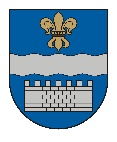 DAUGAVPILS DOMEK. Valdemāra iela 1, Daugavpils, LV-5401, tālr. 65404344, 65404365, fakss 65421941 e-pasts info@daugavpils.lv   www.daugavpils.lvSĒDES  PROTOKOLS2022.gada 10.novembrī                                                                     	                    Nr.36	SĒDE NOTIEK DOMES SĒŽU ZĀLĒSĒDE NOTIEK VIDEOKONFERENCES REŽĪMĀSĒDE SASAUKTA 	plkst. 14:00  SĒDI ATKLĀJ 	plkst. 14:00SĒDES DARBA KĀRTĪBA:1. Par apropriācijas grozījumiem Daugavpils pilsētas Izglītības pārvaldes pamatbudžeta programmās.2. Par atbalstu projektiem un apropriācijas palielināšanu Daugavpils pilsētas Izglītības pārvaldes pamatbudžeta programmā „Eiropas Savienības un citu finanšu instrumentu finansētie projekti/pasākumi”.3. Par grozījumiem Daugavpils domes 2017.gada 24.novembra lēmumā Nr.666 Par nekustamā īpašuma, kadastra Nr.05000013324, Rīgas ielā 28C, Daugavpilī, daļas nodošanu bezatlīdzības lietošanā Daugavpils pilsētas pašvaldības iestādei „Sociālais dienests”.4. Par grozījumiem Daugavpils domes 2020.gada 29.decembra lēmumā Nr.714 „Par nekustamā īpašuma K.Valdemāra ielā 13, Daugavpilī, daļas nodošanu bezatlīdzības lietošanā Daugavpils pilsētas pašvaldības iestādei „Sociālais dienests”.5. Par nekustamā īpašuma 18.Novembra ielā 197V, Daugavpilī, daļas nodošanu bezatlīdzības lietošanā Daugavpils pilsētas pašvaldības iestādei „Sociālais dienests”.6. Par grozījumu Daugavpils domes 2021.gada 14.oktobra noteikumos Nr.6 „Par kārtību, kādā tiek piešķirts finansējums sporta organizācijām”.7. Par Daugavpils valstspilsētas un Augšdaugavas novada attīstības programmas 2022.-2027.gadam Daugavpils valstspilsētas Investīciju plāna aktualizāciju.8. Par Daugavpils pilsētas pašvaldībai piederošo kapitāla daļu pārdošanu sabiedrībā ar ierobežotu atbildību „Latgales Laiks” un kapitālu daļu (akciju) pārdošanas noteikumu apstiprināšanu.9. Par apbalvojuma Gada balva piešķiršanu.10. Par apbalvojuma „Mūža ieguldījums” piešķiršanu.11. Par grozījumu Daugavpils domes 2021.gada 14.oktobra lēmumā Nr.652 „Par pārvaldīšanas līguma un deleģēšanas līguma noslēgšanu ar SIA „Daugavpils Olimpiskais centrs”.12. Par pilnvarojumu Daugavpils pilsētas pašvaldības policijai.13. Par  Daugavpils  pilsētas  pašvaldības nekustamo īpašumu  uzskaiti.14. Par grozījumu  Daugavpils pilsētas domes 2010.gada 27.maija lēmumā Nr.336 .       15. Par grozījumiem  Daugavpils pilsētas domes 2010.gada 11.marta lēmumā Nr.141.        16. Par zemes gabalu nodošanu atsavināšanai.       17. Par zemes vienības ar kadastra apzīmējumu 0500 001 7321, Daugavpilī, sadali.18. Par zemes vienības ar kadastra apzīmējumu 0500 018 1725, Daugavpilī, sadali.19. Par zemes vienības, kadastra apzīmējums 05000392817, Daugavpilī, pārdošanu izsolē.20. Par zemes vienības, kadastra apzīmējums 05000340020, Daugavpilī, pārdošanu izsolē.21. Par zemes vienības, Vidzemes ielā 80, Daugavpilī, pārdošanu izsolē.22. Par zemes vienības, kadastra apzīmējums 05000172461, Daugavpilī, pirkuma līguma slēgšanu.23. Par grozījumu Daugavpils pilsētas domes 2006.gada 9.novembra lēmumā Nr.1054 “Par zemes nomas tiesību piešķiršanu sakņu dārzu vajadzībām”.24. Par zemes nomas tiesību piešķiršanu sakņu dārzu ierīkošanai.SĒDI VADA – Daugavpils domes priekšsēdētājs Andrejs ElksniņšSĒDĒ PIEDALĀS - 13 Domes deputāti – I.Aleksejevs, A.Elksniņš, A.Gržibovskis, L.Jankovska, I.Jukšinska, V.Kononovs, N.Kožanova, J.Lāčplēsis, I.Prelatovs,  V.Sporāne-Hudojana, I.Šķinčs, M.Trukovskis,  A.Vasiļjevs.SĒDĒ PIEDALĀS VIDEOKONFERENCES REŽĪMĀ – 2 Domes deputāti –                                                                                             J.Lāčplēsis, A.VasiļjevsSĒDĒ NEPIEDALĀS –  2 Domes deputāti – P.Dzalbe – iemesls nav zināms,                                                                        M.Lavrenovs – iemesls nav zināms.SĒDĒ PIEDALĀS                                 - pašvaldības administrācijas darbinieki:                                                                   T.Dubina, E.Upeniece, R.Golovans, I.Limbēna, D.Krīviņa, I.Saveļjeva, I.Funte, A.Kokina, N.Jefimovs, I.Šalkovskis, A.Jemeļjanovs.                                                               - pašvaldības budžeta iestādes darbinieki:                                                                 M.Isupova, M.Gerasimova, A.Romanovskis, I.Kokina, A.Pudāns.                                                                 SIA „Daugavpils Olimpiskais centrs” valdes loceklis- V.ŠteinbergsSĒDI PROTOKOLĒ  - Domes protokolu lietvedības pārzines p.i. L.KorsakaĪpašuma pārvaldīšanas departamenta  vadītāja I.Funte lūdz deputātus izskatīt divus papildjautājumus:-“ Par sakņu dārzu nomas tiesību izbeigšanu”.Sēdes vadītājs lūdz deputātus balsot par jautājuma iekļaušanu domes sēdes darba kārtībā,atklāti balsojot: PAR – 12 (I.Aleksejevs,  A.Elksniņš, A.Gržibovskis, L.Jankovska, I.Jukšinska, V.Kononovs, N.Kožanova,  I.Prelatovs, V.Sporāne-Hudojana, I.Šķinčs, M.Truskovskis, A.Vasiļjevs), PRET – nav, ATTURAS – nav, Daugavpils dome nolemj:Jautājums ir iekļauts darba kartībā.-“ Par grozījumiem Daugavpils domes 2022.gada 27.oktobra lēmumā Nr.737 “Par apbūves tiesības piešķiršanu uz zemes vienības, kadastra apzīmējums 05000250106, Daugavpilī, daļu”.Sēdes vadītājs lūdz deputātus balsot par jautājuma iekļaušanu domes sēdes darba kārtībā,atklāti balsojot: PAR – 12 (I.Aleksejevs,  A.Elksniņš, A.Gržibovskis, L.Jankovska, I.Jukšinska, V.Kononovs, N.Kožanova,  I.Prelatovs, V.Sporāne-Hudojana, I.Šķinčs, M.Truskovskis, A.Vasiļjevs), PRET – nav, ATTURAS – nav, Daugavpils dome nolemj:Jautājums ir iekļauts darba kartībā.Pašvaldības personāla speciāliste A.Kokina lūdz deputātus izskatīt papildjautājumu,“Par K.Alžānes iecelšanu profesionālās ievirzes sporta izglītības iestādes „Daugavpils Ledus sporta skola” direktora amatā”.Sēdes vadītājs lūdz deputātus balsot par jautājuma iekļaušanu domes sēdes darba kārtībā,atklāti balsojot: PAR – 12 (I.Aleksejevs,  A.Elksniņš, A.Gržibovskis, L.Jankovska, I.Jukšinska, V.Kononovs, N.Kožanova,  I.Prelatovs, V.Sporāne-Hudojana, I.Šķinčs, M.Truskovskis, A.Vasiļjevs), PRET – nav, ATTURAS – nav, Daugavpils dome nolemj:Jautājums ir iekļauts darba kartībā.PIKC Daugavpils Dizaina un mākslas vidusskola “Saules skola” direktore I.Kokina lūdz deputātus izskatīt divus papildjautājumus:“Par apropriācijas pārdali Profesionālās izglītības kompetences centram “Daugavpils Dizaina un mākslas vidusskola “Saules skola”” pamatbudžeta programmā “Eiropas Savienības un citu finanšu instrumentu finansētie projekti/pasākumi””.Sēdes vadītājs lūdz deputātus balsot par jautājuma iekļaušanu domes sēdes darba kārtībā,atklāti balsojot: PAR – 12 (I.Aleksejevs,  A.Elksniņš, A.Gržibovskis, L.Jankovska, I.Jukšinska, V.Kononovs, N.Kožanova,  I.Prelatovs, V.Sporāne-Hudojana, I.Šķinčs, M.Truskovskis, A.Vasiļjevs), PRET – nav, ATTURAS – nav, Daugavpils dome nolemj:Jautājums ir iekļauts darba kartībā.“Par līdzekļu piešķiršanu no  pamatbudžeta programmas „Izdevumi neparedzētiem gadījumiem” Profesionālās izglītības kompetences centram „Daugavpils Dizaina un mākslas vidusskola „Saules skola”  pamatbudžeta apakšprogrammai „Izglītības iestāžu, tai skaitā pirmsskolas izglītības iestāžu investīciju projekti””.Sēdes vadītājs lūdz deputātus balsot par jautājuma iekļaušanu domes sēdes darba kārtībā,atklāti balsojot: PAR – 12 (I.Aleksejevs,  A.Elksniņš, A.Gržibovskis, L.Jankovska, I.Jukšinska, V.Kononovs, N.Kožanova,  I.Prelatovs, V.Sporāne-Hudojana, I.Šķinčs, M.Truskovskis, A.Vasiļjevs), PRET – nav, ATTURAS – nav, Daugavpils dome nolemj:Jautājums ir iekļauts darba kartībā.Plkst.14.03.videokonferencei pieslēdzas J.Lāčplēsis.“Komunālās saimniecības pārvaldes” vadītājs A.Pudāns lūdz deputātus izskatīt papildjautājumu,“Par pašvaldības budžeta ieņēmumu palielināšanu, apropriācijas palielināšanu un pārdali Daugavpils pilsētas pašvaldības iestādes “Komunālās saimniecības pārvalde” budžeta programmām”.Sēdes vadītājs lūdz deputātus balsot par jautājuma iekļaušanu domes sēdes darba kārtībā,atklāti balsojot: PAR – 13 (I.Aleksejevs,  A.Elksniņš, A.Gržibovskis, L.Jankovska, I.Jukšinska, V.Kononovs, N.Kožanova, J.Lāčplēsis,  I.Prelatovs, V.Sporāne-Hudojana, I.Šķinčs, M.Truskovskis, A.Vasiļjevs), PRET – nav, ATTURAS – nav, Daugavpils dome nolemj:Jautājums ir iekļauts darba kartībā.Sporta pārvaldes vadītāja p.i. Aivis Romanovskis lūdz deputātus izskatīt papildjautājumu,-“ Par saistošo noteikumu apstiprināšanu”.Sēdes vadītājs lūdz deputātus balsot par jautājuma iekļaušanu domes sēdes darba kārtībā,atklāti balsojot: PAR – 13 (I.Aleksejevs,  A.Elksniņš, A.Gržibovskis, L.Jankovska, I.Jukšinska, V.Kononovs, N.Kožanova, J.Lāčplēsis,  I.Prelatovs, V.Sporāne-Hudojana, I.Šķinčs, M.Truskovskis, A.Vasiļjevs), PRET – nav, ATTURAS – nav, Daugavpils dome nolemj:Jautājums ir iekļauts darba kartībā.Sēdes vadītājs lūdz deputātus apstiprināt domes sēdes darba kārtību ar septiņiem papildjautājumiem, atklāti balsojot: PAR – 13 (I.Aleksejevs,  A.Elksniņš, A.Gržibovskis, L.Jankovska, Jukšinska, V.Kononovs, N.Kožanova, J.Lāčplēsis,  I.Prelatovs, V.Sporāne-Hudojana, I.Šķinčs, M.Truskovskis, A.Vasiļjevs), PRET – nav, ATTURAS – nav, Daugavpils dome nolemj:Apstiprināt domes sēdes darba kārtību.1.§      (741.)Par apropriācijas grozījumiem Daugavpils pilsētas Izglītības pārvaldes pamatbudžeta programmās                                                M.Isupova, A.ElksniņšPamatojoties uz likuma „Par pašvaldībām” 21.panta pirmās daļas 2.punktu, likuma „Par pašvaldību budžetiem” 30.pantu, Daugavpils domes 2021.gada 23.septembra noteikumu Nr.5 „Noteikumi par Daugavpils valstspilsētas pašvaldības budžeta izstrādāšanu, apstiprināšanu, grozījumu veikšanu, izpildi un kontroli” 45.punktu, ņemot vērā Daugavpils domes Izglītības un kultūras jautājumu komitejas 2022.gada 3.novembra atzinumu, Daugavpils domes Finanšu komitejas 2022.gada 3.novembra atzinumu, atklāti balsojot: PAR – 13 (I.Aleksejevs,  A.Elksniņš, A.Gržibovskis, L.Jankovska, I.Jukšinska, V.Kononovs, N.Kožanova,  J.Lāčplēsis, I.Prelatovs, V.Sporāne-Hudojana, I.Šķinčs, M.Truskovskis, A.Vasiļjevs), PRET – nav, ATTURAS – nav, Daugavpils dome nolemj:Veikt apropriācijas grozījumus Daugavpils pilsētas Izglītības pārvaldes (reģ. Nr. 90009737220, juridiskā adrese: Saules iela 7, Daugavpils) pamatbudžeta programmās:Samazināt apropriāciju pamatbudžeta programmā “Pirmsskolas izglītības iestāžu darbības nodrošināšana” par 11093 EUR (vienpadsmit tūkstoši deviņdesmit trīs eiro, 00 centi) saskaņā ar 1.pielikumu.Palielināt apropriāciju pamatbudžeta programmā “Sākumskolu, pamatskolu, vidusskolu darbības nodrošināšana” par 11093 EUR (vienpadsmit tūkstoši deviņdesmit trīs eiro, 00 centi) saskaņā ar 2.pielikumu.Veikt apropriācijas pārdali starp izdevumu kodiem atbilstoši ekonomiskajām kategorijām pamatbudžeta apakšprogrammā “Iestādes pārvalde un vadība” saskaņā ar 3.pielikumu.Veikt apropriācijas pārdali starp izdevumu kodiem atbilstoši ekonomiskajām kategorijām pamatbudžeta programmā “Interešu izglītība” saskaņā ar 4.pielikumu.Pielikumā: 1. Daugavpils pilsētas Izglītības pārvaldes pamatbudžeta programmas „Pirmsskolas izglītības iestāžu darbības nodrošināšana” ieņēmumu un izdevumu tāmes grozījumi un paskaidrojums 2022.gadam.2. Daugavpils pilsētas Izglītības pārvaldes pamatbudžeta programmas „Sākumskolu, pamatskolu, vidusskolu darbības nodrošināšana” ieņēmumu un izdevumu tāmes grozījumi un paskaidrojums 2022.gadam.3. Daugavpils pilsētas Izglītības pārvaldes pamatbudžeta apakšprogrammas „Iestādes pārvalde un vadība” ieņēmumu un izdevumu tāmes grozījumi un paskaidrojums 2022.gadam.           4. Daugavpils pilsētas Izglītības pārvaldes pamatbudžeta programmas „Interešu izglītība” ieņēmumu un izdevumu tāmes grozījumi un paskaidrojums 2022.gadam.2.§      (742.)Par atbalstu projektiem un apropriācijas palielināšanu Daugavpils pilsētas Izglītības pārvaldes pamatbudžeta programmā „Eiropas Savienības un citu finanšu instrumentu finansētie projekti/pasākumi”                                                M.Isupova, A.ElksniņšDeputāts I.Šķinčs nepiedalās lēmuma pieņemšanā saskaņā ar likumu “Par interešu konflikta novēršanu valsts amatpersonu darbībā”.Pamatojoties uz likuma „Par pašvaldībām” 21.panta pirmās daļas 2.punktu, likuma „Par pašvaldību budžetiem” 30.pantu, Daugavpils domes 2021.gada 23.septembra noteikumu Nr.5 „Noteikumi par Daugavpils valstspilsētas pašvaldības budžeta izstrādāšanu, apstiprināšanu, grozījumu veikšanu, izpildi un kontroli” 45. un 49.punktu,saskaņā ar 23.09.2022. noslēgto dotācijas līgumu Nr. 2022-1-LV01-KA121-SCH-000057748 starp Valsts izglītības attīstības aģentūru un Daugavpils Valstspilsētas vidusskolu, 01.06.2022. partnerības līgumu Nr. 2021-1-TR01-KA220-SCH-000031531 starp projekta koordinējošo organizāciju (Turcija) un J.Raiņa Daugavpils 6.pamatskolu, partnerības līgumu Nr. 2022-1-SE210-SCH-000084459 starp koordinējošo organizāciju (Zviedrija) un Daugavpils pilsētas 27.pirmsskolas izglītības iestādi, ņemot vērā Daugavpils domes Izglītības un kultūras jautājumu komitejas 2022.gada 3.novembra atzinumu, Daugavpils domes Finanšu komitejas 2022.gada 3.novembr atzinumu, atklāti balsojot: PAR – 12 (I.Aleksejevs, A.Elksniņš, A.Gržibovskis, L.Jankovska, I.Jukšinska, V.Kononovs, N.Kožanova, J.Lāčplēsis, I.Prelatovs, V.Sporāne-Hudojana, M.Truskovskis, A.Vasiļjevs), PRET – nav, ATTURAS – nav, Daugavpils dome nolemj:Atbalstīt Daugavpils pilsētas Izglītības pārvaldes (reģ. Nr. 90009737220, juridiskā adrese: Saules iela 7, Daugavpils) projektus:Daugavpils Zinātņu vidusskolas projektu “Bioētika un ilgtspējīgas vides pārvaldība skolās” saskaņā ar 1.pielikumu;Daugavpils Zinātņu vidusskolas projektu “Izglītībā nav šķēršļu, pateicoties digitālajām tehnoloģijām”  saskaņā ar 2.pielikumu;Daugavpils Valstspilsētas vidusskolas projektu “Kompetents skolotājs - skolas attīstības pamats II” saskaņā ar 3.pielikumu;J.Raiņa Daugavpils 6.pamatskolas projektu “Digitālā pirmsskola” saskaņā ar 4.pielikumu;Daugavpils pilsētas 27.pirmsskolas izglītības iestādes projektu “Pirmsskolas skolotāju kompetenču pilnveide āra izglītībā” saskaņā ar 5.pielikumu.Lēmuma 1.punktā minētajiem projektiem nodrošināt priekšfinansējumu 2023.gadā EUR 29 990  (divdesmit deviņi tūkstoši deviņi simti deviņdesmit euro, 00 centi) apmērā no pašvaldības budžeta līdzekļiem.Veikt apropriācijas palielināšanu Daugavpils pilsētas Izglītības pārvaldes (reģ. Nr. 90009737220, juridiskā adrese: Saules iela 7, Daugavpils) pamatbudžeta programmā „Eiropas Savienības un citu finanšu instrumentu finansētie projekti/pasākumi” saskaņā ar 6.pielikumu.Pielikumā: 1. Daugavpils Zinātņu vidusskolas projekta “Bioētika un ilgtspējīgas vides pārvaldība skolās” apraksts.  2. Daugavpils Zinātņu vidusskolas projekta “Izglītībā nav šķēršļu, pateicoties digitālajām tehnoloģijām”  apraksts.  3. Daugavpils Valstspilsētas vidusskolas projekta “Kompetents skolotājs - skolas attīstības pamats II” apraksts.  4. J.Raiņa Daugavpils 6.pamatskolas projekta “Digitālā pirmsskola” apraksts.  5. Daugavpils pilsētas 27.pirmsskolas izglītības iestādes projektu “Pirmsskolas     skolotāju kompetenču pilnveide āra izglītībā” apraksts.   6. Daugavpils pilsētas Izglītības pārvaldes pamatbudžeta programmas „Eiropas  Savienības un citu finanšu instrumentu finansētie projekti/pasākumi” ieņēmumu un izdevumu tāmes grozījumi un paskaidrojums 2022.gadam. 3.§      (743.)Par grozījumiem Daugavpils domes 2017.gada 24.novembra lēmumā Nr.666 Par nekustamā īpašuma, kadastra Nr.05000013324, Rīgas ielā 28C, Daugavpilī, daļas nodošanu bezatlīdzības lietošanā Daugavpils pilsētas pašvaldības iestādei „Sociālais dienests”                                      M.Gerasimova, A.ElksniņšPamatojoties uz likuma „Par pašvaldībām” 21.panta pirmās daļas 27.punktu, Publiskas personas finanšu līdzekļu un mantas izšķērdēšanas novēršanas likuma 5.panta trešo, (3)1 un sesto daļu, izskatot Daugavpils pilsētas pašvaldības iestādes “Sociālais dienests” 2022.gada 18.oktobra vēstulē Nr.1.9.2/3795 (reģistrēta Daugavpils pilsētas pašvaldībā (turpmāk – Pašvaldība) 19.10.2022. ar Nr.1.2.-7/3323) izteikto lūgumu par garāžas telpu (telpu grupa 001) Rīgas ielā 28C, Daugavpilī, bezatlīdzības lietošanas termiņa pagarināšanu, ņemot vērā Daugavpils domes Īpašuma un mājokļu komitejas 2022.gada 3.novembra, Sociālo jautājumu komitejas 2022.gada 3.novembra un Finanšu komitejas 2022.gada 3.novembra atzinumus, atklāti balsojot: PAR – 13 (I.Aleksejevs,  A.Elksniņš, A.Gržibovskis, L.Jankovska, I.Jukšinska, V.Kononovs, N.Kožanova,  J.Lāčplēsis, I.Prelatovs, V.Sporāne-Hudojana, I.Šķinčs, M.Truskovskis, A.Vasiļjevs), PRET – nav, ATTURAS – nav, Daugavpils dome nolemj:1. Izdarīt Daugavpils domes 2017.gada 24.novembra lēmumā Nr.666 “Par nekustamā īpašuma, kadastra Nr.0500 001 3324, Rīgas ielā 28C, Daugavpilī, daļas nodošanu bezatlīdzības lietošanā Daugavpils pilsētas pašvaldības iestādei “Sociālais dienests” (turpmāk – Lēmums) šādus grozījumus:      1.1.  Lēmuma 2.punktu izteikt šādā redakcijā:    “ 2. Garāžas telpas, telpu grupa 001, būves kadastra apzīmējums 0500 001 3323 001, bilances vērtība uz 30.11.2022. sastāda 492,48 EUR (četri simti deviņdesmit divi euro un 48 centi) un zemesgabala, kadastra apzīmējums 0500 001 3324, Rīgas ielā 28C, Daugavpilī, 200/938 domājamo daļu bilances vērtība uz 30.11.2022. sastāda 447,33 EUR (četri simti četrdesmit septiņi euro un 33 centi).       1.2. Lēmuma 3.punktā skaitļus “31.12.2022.”  aizstāt ar skaitļiem “31.12.2027.”;      2. Uzdot Pašvaldības Īpašuma pārvaldīšanas departamentam sagatavot attiecīgu 08.12.2017. Līguma par nekustamā īpašuma, kadastra Nr.0500 001 3324, Rīgas ielā 28C, Daugavpilī, daļas nodošanu bezatlīdzības lietošanā grozījumu projektu. 4.§      (744.)Par grozījumiem Daugavpils domes 2020.gada 29.decembra lēmumā Nr.714 „Par nekustamā īpašuma K.Valdemāra ielā 13, Daugavpilī, daļas nodošanu bezatlīdzības lietošanā Daugavpils pilsētas pašvaldības iestādei „Sociālais dienests”                                                M.Gerasimova, A.ElksniņšPamatojoties uz likuma „Par pašvaldībām” 21.panta pirmās daļas 27.punktu, Publiskas personas finanšu līdzekļu un mantas izšķērdēšanas novēršanas likuma 5.panta trešo, (3)1 un sesto daļu, izskatot Daugavpils pilsētas pašvaldības iestādes “Sociālais dienests” 2022.gada 18.oktobra vēstulē Nr.1.9.2/3795 (reģistrēta Daugavpils pilsētas pašvaldībā (turpmāk – Pašvaldība) 19.10.2022. ar Nr.1.2.-7/3323) izteikto lūgumu par telpu 69,6 m2 platībā (telpu grupa 002) K.Valdemāra ielā 13, Daugavpilī, bezatlīdzības lietošanas termiņa pagarināšanu, kas ir nepieciešamas likuma “Par pašvaldībām” 15.panta pirmās daļas 7.punktā noteikto pašvaldības autonomo funkciju - nodrošināt iedzīvotājiem sociālo palīdzību, izpildei, ņemot vērā Daugavpils domes Īpašuma un mājokļu komitejas 2022.gada 3.novembra, Sociālo jautājumu komitejas 2022.gada 3.novembra un Finanšu komitejas 2022.gada 3.novembra atzinumus,   atklāti balsojot: PAR – 13 (I.Aleksejevs,  A.Elksniņš, A.Gržibovskis, L.Jankovska, I.Jukšinska, V.Kononovs, N.Kožanova,  J.Lāčplēsis, I.Prelatovs, V.Sporāne-Hudojana, I.Šķinčs, M.Truskovskis, A.Vasiļjevs), PRET – nav, ATTURAS – nav, Daugavpils dome nolemj:1. Izdarīt Daugavpils domes 2020.gada 29.decembra lēmumā Nr.714 “Par nekustamā īpašuma K.Valdemāra ielā 13, Daugavpilī, daļas nodošanu bezatlīdzības lietošanā Daugavpils pilsētas pašvaldības iestādei “Sociālais dienests” (turpmāk – Lēmums) šādus grozījumus:        1.1.  Lēmuma 2.punktu izteikt šādā redakcijā:      “2. Uz 2022.gada 30.novembri ēkas ar kadastra apzīmējumu 0500 001 6101 001 K.Valdemāra ielā 13, Daugavpilī, bilances vērtība sastāda 85969,61 EUR (astoņdesmit pieci tūkstoši deviņi simti sešdesmit deviņi euro un 61 cents). Zemesgabala ar kadastra apzīmējumu 0500 001 6101 K.Valdemāra ielā 13, Daugavpilī, 865 m2 platībā bilances vērtība uz 2022.gada 30.novembri sastāda 12309,00 EUR (divpadsmit tūkstoši trīs simti deviņi euro un 00 centi).”      1.2. Lēmuma 3.punktā aizstāt skaitļus un vārdus “līdz 2022.gada 31.decembrim”, ar skaitļiem un vārdiem “līdz 2027.gada 31.decembrim”.       2. Uzdot Pašvaldības Īpašuma pārvaldīšanas departamentam sagatavot attiecīgu 2021.gada 7.janvāra Līguma par nekustamā īpašuma K.Valdemāra ielā 13, Daugavpilī, daļas nodošanu bezatlīdzības lietošanā grozījumu projektu. 5.§      (745.)Par nekustamā īpašuma 18.Novembra ielā 197V, Daugavpilī, daļas nodošanu bezatlīdzības lietošanā Daugavpils pilsētas pašvaldības iestādei „Sociālais dienests”                                                M.Gerasimova, A.ElksniņšPamatojoties uz likuma „Par pašvaldībām” 21.panta pirmās daļas 27.punktu, Publiskas personas finanšu līdzekļu un mantas izšķērdēšanas novēršanas likuma 5.panta trešo, (3)1 un sesto daļu, izskatot Daugavpils pilsētas pašvaldības iestādes “Sociālais dienests” (turpmāk – Sociālais dienests) 2022.gada 29.septembra vēstuli Nr.1.-9.2/3550 “Par plānoto ēkas Arhitektu ielā 21, Daugavpilī energoefektivitātes uzlabošanu un telpu apdares atjaunošanu”, kurā Sociālais dienests lūdz nodot bezatlīdzības lietošanā telpas ar vides pieejamību personām ar invaliditāti būvniecības laikā, ko paredz projekts „Ēkas energoefektivitātes uzlabošana Arhitektu ielā 21, Daugavpilī”, lai nodrošinātu Dienas aprūpes centra personām ar garīga rakstura traucējumiem, kas atrodas Arhitektu ielā 21, Daugavpilī, sociālā pakalpojuma sniegšanas nepārtrauktību, ņemot vērā Īpašuma un mājokļu komitejas, Sociālo jautājumu komitejas un Finanšu komitejas atzinumus, atklāti balsojot: PAR – 13 (I.Aleksejevs,  A.Elksniņš, A.Gržibovskis, L.Jankovska, I.Jukšinska, V.Kononovs, N.Kožanova,  J.Lāčplēsis, I.Prelatovs, V.Sporāne-Hudojana, I.Šķinčs, M.Truskovskis, A.Vasiļjevs), PRET – nav, ATTURAS – nav, Daugavpils dome nolemj:Nodot bezatlīdzības lietošanā Daugavpils pilsētas pašvaldības iestādei “Sociālais dienests”, reģistrācijas Nr.90001998587, juridiskā adrese: Vienības iela 8, Daugavpils (turpmāk – Sociālais dienests), Daugavpils pilsētas pašvaldībai (turpmāk – Pašvaldība) piederošā nekustamā īpašuma ar kadastra Nr.05000052705 18.Novembra ielā 197V, Daugavpilī,   daļu – telpas 878,80 m2 platībā, kas būves (kadastra apzīmējums 05000052705001) kadastrālās uzmērīšanas lietas -1.stāva plāna telpu grupas eksplikācijā atzīmētas ar Nr.15, 20, 21, 26, 28, 36, 2.stāva plāna telpu grupas eksplikācijā atzīmētas ar Nr. 31, 33, 34, 35, 36, 37, 38, 39, 40, 41,  42, 43, 44, 46, 47, 48,  49, 50, 51, 52, 53, 54, 55, 56, 57, 58, 59, 86 un 3.stāva plāna telpu grupas eksplikācijā atzīmētas ar Nr. 1, 2, 3, 5, 6, 14, 15, 16, 17, 18, 19, 20, 21, 22, 25, 52, 53, 54, 56 un zemes gabala 9567 m2 platībā  8862/40430 domājamās daļas (turpmāk – Īpašums).Īpašuma (kadastra apzīmējums 05000052705001) bilances vērtība uz 30.11.2022. sastāda 781928,25 EUR (septiņi simti astoņdesmit viens tūkstotis deviņi simti divdesmit astoņi euro, 25 centi) un piesaistītā zemes gabala 18.Novembra ielā 197V, Daugavpilī (kadastra apzīmējums 05000052705) bilances vērtība uz 30.11.2022. sastāda 34059,00 EUR (trīsdesmit četri tūkstoši piecdesmit deviņi euro, 00 centi).Īpašums tiek nodots bezatlīdzības lietošanā līdz būvdarbu pabeigšanai projekta „Ēkas energoefektivitātes uzlabošana Arhitektu ielā 21, Daugavpilī” ietvaros.Īpašuma bezatlīdzības lietošanas mērķis – Sociālā dienesta sniegto sociālo pakalpojumu nodrošināšanai.Sociālais dienests ir tiesīgs izmantot bezatlīdzības lietošanā nodoto Īpašumu tikai šī lēmuma 4.punktā paredzētajam mērķim, lietojot Īpašumu, nepasliktinot tā stāvokli, nodrošinot tā uzturēšanu un sedzot ar tā uzturēšanu saistītus izdevumus.Nododamais Īpašums ir apmierinošā tehniskā stāvoklī.Sociālajam dienestam ir pienākums nekavējoties nodot bezatlīdzības lietošanā nodoto Īpašumu Pašvaldībai, ja tiek izbeigts līgums par Īpašuma nodošanu bezatlīdzības lietošanā.Pilnvarot Daugavpils Iespēju vidusskolu parakstīt līgumu par Īpašuma nodošanu bezatlīdzības lietošanā Sociālajam dienestam.6.§      (746.)Par grozījumu Daugavpils domes 2021.gada 14.oktobra noteikumos Nr.6 „Par kārtību, kādā tiek piešķirts finansējums sporta organizācijām”                                               A.Romanovskis, A.ElksniņšPamatojoties uz likuma „Par pašvaldībām” 12.pantu, 15.panta pirmās daļas 6.punktu, 21.panta pirmās daļas 27.punktu, Daugavpils domes Izglītības un kultūras jautājumu komitejas 2022.gada 3.novembra atzinumu, Daugavpils domes Finanšu komitejas 2022.gada 3.novembra atzinumu, atklāti balsojot: PAR – 13 (I.Aleksejevs,  A.Elksniņš, A.Gržibovskis, L.Jankovska, I.Jukšinska, V.Kononovs, N.Kožanova,  J.Lāčplēsis, I.Prelatovs, V.Sporāne-Hudojana, I.Šķinčs, M.Truskovskis, A.Vasiļjevs), PRET – nav, ATTURAS – nav, Daugavpils dome nolemj:Izdarīt ar Daugavpils domes 2021.gada 14.oktobra lēmumu Nr.650 apstiprinātajos noteikumos Nr.6 “Par kārtību, kādā tiek piešķirts finansējums sporta organizācijām” grozījumu un izteikt noteikumu 27.punktā 7. un 8.aili šādā redakcijā:“”A.Romanovskis lūdz deputātus izskatīt 30.jautājumu.Deputātiem nav iebildumu.7.§      (747.)Par saistošo noteikumu apstiprināšanu                           A.Romanovskis, I.Šķinčs, Lāčplēsis, A.ElksniņšI.Šķinčs jautā, kāds normatīvais akts ir pamatā šim lēmumam, kāpēc summa ir 2 eiro 70 centi?A.Romanovskai atbild, paskaidrojuma rakstā ir teikts, ka izpilde notiks budžeta ietvaros, tiks veikta cenu aptauja līdz gada beigām.I.Šķinčs jautā, kurš normatīvais akts to regulē? Jūsu saistošie noteikumi, MK saistošie noteikumi?R.Golovans skaidro, ka saskaņā ar Domes priekšsēdētāja rīkojumu apstiprināta iepirkumu kārtība. Sporta pārvaldei būs jāveic cenu aptauja.J.Lāčplēsis jautā, Latvijā ir līdzīgas iestādes, kur arī notiek barošana, kas noteikts normatīvajos aktos. Vai šie normatīvie akti tika ņemti vērā izstrādājot specifikāciju?A.Romanovskis atbild, jā, tika ņemti vērā, kad veica tirgus izpēti. Tiks veikta cenu aptauja un izvēlēs izdevīgāko piedāvājumu.Pamatojoties uz likuma “Par pašvaldībām” 43.panta trešo daļu, Izglītības likuma 17.panta trešās daļas 11.punktu, ņemot vērā Daugavpils domes ārkārtas Izglītības un kultūras jautājumu komitejas 2022.gada 10.novembra atzinumu, Daugavpils domes ārkārtas Finanšu komitejas 2022.gada 10.novembra atzinumu, atklāti balsojot: PAR – 12 (I.Aleksejevs, A.Elksniņš, A.Gržibovskis, L.Jankovska, I.Jukšinska, V.Kononovs, N.Kožanova, J.Lāčplēsis, I.Prelatovs, V.Sporāne-Hudojana, M.Truskovskis, A.Vasiļjevs), PRET – nav, ATTURAS – 1 (I.Šķinčs), Daugavpils dome nolemj:Apstiprināt Daugavpils pilsētas domes 2022.gada 10.novembra saistošos noteikumus Nr.28 „Ēdināšanas izdevumu kompensēšana izglītojamajiem, kuri profesionālās ievirzes sporta izglītības iestādēs apgūst interešu izglītības programmu “Sporta meistarības pilnveidošana””.Pielikumā: Daugavpils pilsētas domes 2022.gada 10.novembra saistošie noteikumi Nr.28 „„Ēdināšanas izdevumu kompensēšana izglītojamajiem, kuri profesionālās ievirzes sporta izglītības iestādēs apgūst interešu izglītības programmu “Sporta meistarības pilnveidošana”.8.§      (748.)Par Daugavpils valstspilsētas un Augšdaugavas novada attīstības programmas 2022.-2027.gadam Daugavpils valstspilsētas Investīciju plāna aktualizāciju                                               D.Krīviņa, A.ElksniņšPamatojoties uz likuma ,,Par pašvaldībām” l4.panta otrās daļas 1.punktu, 21.panta pirmās daļas 3.punktu, Teritorijas attīstības plānošanas likuma 12.panta pirmo un ceturto daļu un 22.panta trešo daļu, Ministru kabineta 2014.gada 14.oktobra noteikumu Nr.628 “Noteikumi par pašvaldību teritorijas attīstības plānošanas dokumentiem” 73.punktu, Daugavpils domes Finanšu komitejas 2022.gada 3.novembra atzinumu,  atklāti balsojot: PAR – 13 (I.Aleksejevs,  A.Elksniņš, A.Gržibovskis, L.Jankovska, I.Jukšinska, V.Kononovs, N.Kožanova,  J.Lāčplēsis, I.Prelatovs, V.Sporāne-Hudojana, I.Šķinčs, M.Truskovskis, A.Vasiļjevs), PRET – nav, ATTURAS – nav, Daugavpils dome nolemj:1. Aktualizēt Daugavpils valstspilsētas un Augšdaugavas novada attīstības programmas 2022.-2027.gadam Daugavpils valstspilsētas Investīciju plānu (turpmāk – Investīciju plāns), veicot izmaiņas saskaņā ar pielikumu.2. Lēmumu piecu darbdienu laikā pēc tā spēkā stāšanās ievietot Daugavpils pilsētas pašvaldības tīmekļa vietnē - www.daugavpils.lv un Teritorijas attīstības plānošanas informācijas sistēmā.3. Lēmuma izpildi kontrolē pašvaldības izpilddirektora p.i. Pielikumā: Investīciju plānā aktualizējamā informācija.I.Saveļjeva lūdz deputātus izskatīt jautājumu “Par apbalvojuma Gada balva piešķiršanu”.Sēdes vadītājs jautā deputātiem, vai ir iebildumi?Iebildumu nav.Sēdes vadītājs lūdz izskatīt  darba kārtības 9.jautājumu.9.§      (749.)Par apbalvojuma Gada balva piešķiršanu                                               I.Saveļjeva, A.ElksniņšPamatojoties uz likuma „Par pašvaldībām” 21.panta pirmās daļas 27.punktu, Nolikuma par Daugavpils pilsētas domes apbalvojumiem, kas apstiprināts ar Daugavpils pilsētas domes 2010.gada 22.aprīļa lēmumu Nr.279, 1.5., 4.1., 4.5.punktu, ņemot vērā ar Daugavpils pilsētas domes priekšsēdētāja 2022.gada 15.jūnija rīkojumu Nr.22e izveidotās Apbalvojumu piešķiršanas padomes 2022.gada 31.oktobra protokolu, Daugavpils pilsētas domes Izglītības un kultūras jautājumu komitejas 2022.gada 3.novembra atzinumu, Finanšu komitejas 2022.gada 3.novembra atzinumu, atklāti balsojot: PAR – 13 (I.Aleksejevs,  A.Elksniņš, A.Gržibovskis, L.Jankovska, I.Jukšinska, V.Kononovs, N.Kožanova,  J.Lāčplēsis, I.Prelatovs, V.Sporāne-Hudojana, I.Šķinčs, M.Truskovskis, A.Vasiļjevs), PRET – nav, ATTURAS – nav, Daugavpils dome nolemj:Par ieguldījumu Daugavpils pilsētas attīstībā un sasniegumiem 2022.gadā piešķirt apbalvojumu Gada balva un naudas balvu EUR 500 (pieci simti euro) apmērā šādās nominācijās:IZGLĪTĪBĀ – Daugavpils Valsts ģimnāzijas fizikas skolotājai Marinai Pilacei;KULTŪRĀ – Daugavpils pilsētas pašvaldības iestādes “Vienības nams” folkloras dziesmu un deju kopas „Svātra” vadītājai Sarmītei Teivānei;SPORTĀ –  daiļslidotājam Denisam Vasiļjevam;TAUTSAIMNIECĪBĀ – SIA „EAST METAL”, valdes locekļi Hamkens Klaus Werner, Kaalund Michael, Westergaard Gert;VESELĪBAS AIZARDZĪBĀ UN SOCIĀLAJĀ APRŪPĒ – SIA „Daugavpils zobārstniecības poliklīnika” ārstnieciskā darba vadītājam Eduardam Baļuļam;VESELĪBAS AIZARDZĪBĀ UN SOCIĀLAJĀ APRŪPĒ – Daugavpils pilsētas pašvaldības iestādes “Sociālais dienests” Sociālo pakalpojumu nodaļas Sociālās mājas un Patversmes/Nakstspatversmes vadītājai Irēnai Šuļgai;SABIEDRISKAJĀ DARBĪBĀ – Nacionālo bruņoto spēku Zemessardzes 34.kājnieku bataljona komandierim, majoram Anatolijam Derjuginam;SABIEDRISKAJĀ DARBĪBĀ – Janas un Jura Priedīšu un Tatjanas un Daiļa Tukānu ģimenēm.10.§      (750.)Par apbalvojuma „Mūža ieguldījums” piešķiršanu                                               I.Saveļjeva, A.ElksniņšPamatojoties uz likuma „Par pašvaldībām” 21.panta pirmās daļas 27.punktu, Nolikuma par Daugavpils pilsētas domes apbalvojumiem, kas apstiprināts ar Daugavpils pilsētas domes 2010.gada 22.aprīļa lēmumu Nr.279, 1.5., 6.1., 6.6.punktiem, ņemot vērā ar Daugavpils domes priekšsēdētāja 2022.gada 15.jūnija rīkojumu Nr.22e izveidotās Apbalvojumu piešķiršanas padomes 2022.gada 31.oktobra protokolu, Daugavpils pilsētas domes Izglītības un kultūras jautājumu komitejas 2022.gada 3.novembra atzinumu, Finanšu komitejas 2022.gada 3.novembra atzinumu, atklāti balsojot: PAR – 13 (I.Aleksejevs,  A.Elksniņš, A.Gržibovskis, L.Jankovska, I.Jukšinska, V.Kononovs, N.Kožanova,  J.Lāčplēsis, I.Prelatovs, V.Sporāne-Hudojana, I.Šķinčs, M.Truskovskis, A.Vasiļjevs), PRET – nav, ATTURAS – nav, Daugavpils dome nolemj:Par ilggadēju, godprātīgu, pašaizliedzīgu un augsti profesionālu darbu Daugavpils pilsētas labā piešķirt apbalvojumu „Mūža ieguldījums” un naudas balvu EUR 1500 (viens tūkstotis pieci simti euro) apmērā ilggadējai kultūras darbiniecei Inārai Barišņikovai.11.§      (751.)Par Daugavpils pilsētas pašvaldībai piederošo kapitāla daļu pārdošanu sabiedrībā ar ierobežotu atbildību „Latgales Laiks” un kapitālu daļu (akciju) pārdošanas noteikumu apstiprināšanu                       N.Jefimovs, I.Aleksejevs, J.Lāčplēsis, A.ElksniņšI.Aleksejevs jautā, ar ko saistīta vēlme pārdot kapitāldaļas?N.Jefimovs skaidro,  tas ir pamatojoties uz Domes lēmumu, kas tika pieņemts 2021.gada 27.maijā, deputāti pieņēma lēmumu izbeigt līdzdalību SIA “Latgales laiks” un tālākā darbība ir kapitāldaļu pārdošana.A.Elksniņš jautā, runa bija arī par Valsts kontroles atzinumu par pašvaldībām piederošiem plašsaziņas līdzekļiem?N.Jefimovs atbild, tāds atzinums bija, bet šī lēmuma pamatā ir Domes lēmums.J.Lāčplēsis jautā, kāda ir noteikta pārdošanas sākumcena?N.Jefimovs atbild, bija piesaistīta sertificēta vērtētāju kompānija, vērtējums ir pievienots lēmuma projektam.Pamatojoties uz likuma „Par pašvaldībām” 14.panta pirmās daļas 2.punktu, 21.panta pirmās daļas 19.punktu, Publiskas personas kapitāla daļu un kapitālsabiedrību pārvaldības likuma 138.panta pirmo daļu, 139.panta otro daļu, 142.panta pirmo daļu, ņemot vērā Daugavpils pilsētas domes 2021.gada 27.maija lēmumu Nr.326 „Par Daugavpils pilsētas pašvaldības līdzdalības pārvērtēšanu kapitālsabiedrībās”, saskaņā ar kuru Daugavpils pilsētas dome nolēma izbeigt pašvaldības līdzdalību sabiedrībā ar ierobežotu atbildību „Latgales Laiks”, ievērojot Daugavpils pilsētas domes Finanšu komitejas 2022.gada 3.novembra sēdes atzinumu, atklāti balsojot: PAR – 13 (I.Aleksejevs,  A.Elksniņš, A.Gržibovskis, L.Jankovska, I.Jukšinska, V.Kononovs, N.Kožanova,  J.Lāčplēsis, I.Prelatovs, V.Sporāne-Hudojana, I.Šķinčs, M.Truskovskis, A.Vasiļjevs), PRET – nav, ATTURAS – nav, Daugavpils dome nolemj:Pārdot Daugavpils pilsētas pašvaldībai piederošās 1992 kapitāla daļas sabiedrībā ar ierobežotu atbildību „Latgales laiks”, reģistrācijas Nr.41503004556, juridiskā adrese: Saules ielā 71B, Daugavpilī, Latvijā, LV-5401.Apstiprināt sabiedrības ar ierobežotu atbildību “Latgales Laiks” kapitāla daļu pārdošanas noteikumus, nosakot kapitāla daļu paketes izsoles sākumcenu 20 400 (divdesmit tūkstoši četri simti) euro un 1 (vienas) kapitāla daļas izsoles sākumcenu 10.25 (desmit euro un 25 centi) euro.Noteikt, ka lēmuma 1.punktā minēto kapitāla daļu pārdošanu īsteno Daugavpils pilsētas pašvaldības Juridiskā departamenta Kapitālsabiedrību pārraudzības nodaļa.Pielikumā: Sabiedrības ar ierobežotu atbildību “Latgales Laiks” kapitāla daļu pārdošanas noteikumi uz 12 lp.12.§      (752.)Par grozījumu Daugavpils domes 2021.gada 14.oktobra lēmumā Nr.652 „Par pārvaldīšanas līguma un deleģēšanas līguma noslēgšanu ar SIA „Daugavpils Olimpiskais centrs”                                   V.Šteinbergs, I.Šķinčs, A.ElksniņšI.Šķinčs jautā, Jūs pārņemat objektus, vai pretendējat arī uz pašvaldības finansējumu, vai pārņemat patapinājumā?V.Šteinbergs atbild, tie ir divi līgumi. Viens ir patapinājuma līgums un otrs ir deleģēšanas līgums, gadījumā, ja būs pašvaldības pasūtījums, tad būs arī finansējums. Dotajā gadījumā tas ir patapinājuma līgums.Pamatojoties uz likuma "Par pašvaldībām" 15.panta pirmās daļas 6.punktu, kas nosaka, ka pašvaldības autonomā funkcija ir veicināt iedzīvotāju veselīgu dzīvesveidu un sportu, 21.panta pirmās daļas 27.punktu, Publiskas personas finanšu līdzekļu un mantas izšķērdēšanas novēršanas likuma 5.panta otrās daļas 5.punktu, kas nosaka, ka publiska persona savu mantu nodod privātpersonai vai kapitālsabiedrībai tai deleģēto valsts pārvaldes uzdevumu pildīšanai, arī publiskas personas pakalpojumu sniegšanai; 5.panta trešo, (3)1 un sesto daļu,ņemot vērā, ka ar Daugavpils domes 2021.gada 14.oktobra lēmumu Nr.652 „Par pārvaldīšanas līguma un deleģēšanas līguma noslēgšanu ar SIA „Daugavpils Olimpiskais centrs””  SIA „Daugavpils Olimpiskais centrs” (turpmāk – SIA „DOC”) nodotas pašvaldības sporta bāzes un aktīvās atpūtas un infrastruktūras objekti un attiecīgi noslēgts deleģēšanas līgums, saskaņā ar kuru SIA „DOC” cita starpā ievieš pasākumus, lai nodrošinātu pēc iespējas lielāko skaitu aktīvā dzīvesveida realizēšanas iespējas pašvaldības iedzīvotājiem, SIA „DOC” ir nodotas lietošanā un pārvaldīšanā visas pašvaldības sporta bāzes un aktīvās atpūtas infrastruktūras objekti,izskatot SIA „DOC” 2022.gada 28.oktobra vēstuli Nr.2-22/141, kurā lūgts nodot lietošanā zemesgabala ar kadastra apzīmējumu 05000340010 daļa 3,75 ha platībā Odu ielā 4, kas ir plānotā sporta kompleksa Vidzemes ielā būvniecības vieta, uz deleģēšanas līguma darbības laiku, uz zemesgabala ziemas periodā tiek plānots veidot sniega parku un sniegt pakalpojumus iedzīvotājiem, paplašināt aktīvās atpūtas iespējas, sekmējot arī tūrisma attīstību,zemesgabala ar kadastra apzīmējumu 05000340010 atļautā primārā izmantošana ir sporta būvju apbūve, ko veido ēkas un būves sporta nodarbībām un sporta pasākumiem, sporta manēžas, sporta zāles, stadioni, sporta laukumi,kā arī izskatot SIA „DOC” 2022.gada 2.novembra vēstuli Nr. 2-22/143, kurā lūgts nodot lietošanā: peldvietu un pludmali cilvēkiem ar īpašām vajadzībām Stropu ezerā, Stropu ielā 40, Daugavpilī, ar mērķi: inženierbūves sezonāla demontāža/montāža un peldvietas pārvaldīšana;zemesgabala Stropu pludmale, Daugavpilī, ar kadastra apzīmējuma nr. 05000271202 daļu, 1,67 ha – ar mērķi: sporta un aktīvas atpūtas pasākumu infrastruktūras izveide un attīstība, esošas sporta un aktīvas atpūtas infrastruktūras uzturēšana, labiekārtošana un attīstība;peldošā interaktīvā atpūtas zona Stropu ezerā un apgaismojums uz peldošās interaktīvas atpūtas zonas Stropu ezerā – ar mērķi: nodrošināt esošās aktīvās atpūtas infrastruktūras uzturēšanu un attīstību, attīstos esošos un veidojot jaunus sporta un atpūtas pakalpojumus;ņemot vērā Daugavpils domes Īpašuma un mājokļu komitejas 2022.gada ___ atzinumu, Daugavpils domes Finanšu komitejas 2022.gada 3.novembra atzinumu, atklāti balsojot: PAR – 13 (I.Aleksejevs,  A.Elksniņš, A.Gržibovskis, L.Jankovska, I.Jukšinska, V.Kononovs, N.Kožanova,  J.Lāčplēsis, I.Prelatovs, V.Sporāne-Hudojana, I.Šķinčs, M.Truskovskis, A.Vasiļjevs), PRET – nav, ATTURAS – nav, Daugavpils dome nolemj:1. Izdarīt Daugavpils domes 2021.gada 14.oktobra lēmumā Nr.652 grozījumu, papildinot pielikumu ar 18., 19., 20. un 21.punktu šādā redakcijā:„18. Pludmale cilvēkiem ar īpašām vajadzībām Stropu ezerā Stropu ielā 40.19. Peldošā interaktīvā atpūtas zona Stropu ezerā un apgaismojums uz peldošās interaktīvas atpūtas zonas Stropu ezerā.20. Stropu pludmales daļa (zemesgabala ar kadastra apzīmējuma Nr. 05000271202 daļa  1,67 ha platībā).21. Objekts Odu ielā 4 (zemesgabala ar kadastra apzīmējumu 05000340010 daļa 3,75 ha platībā).”2. Daugavpils pilsētas pašvaldības iestādes “Komunālās saimniecības pārvalde” vadītājam A.Pudānam nodrošināt pielikuma 19.punktā norādītā objekta un tajā esošās kustamās mantas un 20.punktā norādītā objekta nodošanu SIA „DOC” bezatlīdzības lietošanā uz deleģēšanas līguma darbības laiku, parakstot attiecīgu vienošanos.3. Pašvaldības Īpašuma pārvaldīšanas departamentam sagatavot attiecīgu vienošanos un nodrošināt pielikuma 18. un 21.punktā norādīto objektu nodošanu SIA „DOC” bezatlīdzības lietošanā.13.§      (753.)Par pilnvarojumu Daugavpils pilsētas pašvaldības policijai                                               I.Limbēna, A.ElksniņšPamatojoties uz likuma “Par pašvaldībām” 21. panta pirmās daļas 27. punktu, Nolietotu transportlīdzekļu apsaimniekošanas likuma 7. panta pirmo daļu, Ministru kabineta 2005. gada 4. oktobra noteikumu Nr. 748 “Noteikumi par nolietotu transportlīdzekļu atzīšanu par atmestiem un kārtību, kādā atmestus nolietotus transportlīdzekļus nodod apstrādes uzņēmumam” 7. punktu, atklāti balsojot: PAR – 13 (I.Aleksejevs,  A.Elksniņš, A.Gržibovskis, L.Jankovska, I.Jukšinska, V.Kononovs, N.Kožanova,  J.Lāčplēsis, I.Prelatovs, V.Sporāne-Hudojana, I.Šķinčs, M.Truskovskis, A.Vasiļjevs), PRET – nav, ATTURAS – nav, Daugavpils dome nolemj:Pilnvarot Daugavpils pilsētas pašvaldības policiju normatīvajos aktos noteiktajā kārtībā pieņemt lēmumus par nolietota transportlīdzekļa atzīšanu par atmestu.14.§      (754.)Par Daugavpils  pilsētas  pašvaldības nekustamo īpašumu  uzskaiti                                               I.Funte, A.Elksniņš     Pamatojoties uz likuma “Par pašvaldībām” 21.panta pirmās daļas 27.punktu un otro daļu, sakarā ar nekustamo īpašumu ierakstīšanu zemesgrāmatā uz Daugavpils pilsētas pašvaldības vārda, ko apliecina zemesgrāmatu apliecības (nodalījumi: Nr.100000639502, 100000639497, 100000639487, 100000639440, 100000639442, 100000622407, 100000067285), atklāti balsojot: PAR – 13 (I.Aleksejevs,  A.Elksniņš, A.Gržibovskis, L.Jankovska, I.Jukšinska, V.Kononovs, N.Kožanova,  J.Lāčplēsis, I.Prelatovs, V.Sporāne-Hudojana, I.Šķinčs, M.Truskovskis, A.Vasiļjevs), PRET – nav, ATTURAS – nav, Daugavpils dome nolemj: Daugavpils pilsētas pašvaldības Centralizētajai grāmatvedībai ņemt uzskaitē un iekļaut Daugavpils pilsētas pašvaldības bilancē:1. zemes gabalu 866 m2 platībā, kadastra apzīmējums 0500 039 0122 (nekustamā īpašuma kadastra Nr.0500 039 0046), Kaiju ielā 3A, Daugavpilī, ar kadastrālo vērtību 76,00 EUR (septiņdesmit seši eiro 00 centi);2. zemes gabalu 43 m2 platībā, kadastra apzīmējums 0500 010 1468, Balvu ielā 1C k-9-380, Daugavpilī, ar kadastrālo vērtību 337,00 EUR (trīs simti trīsdesmit septiņi eiro 00 centi);3. zemes gabalu 44 m2 platībā, kadastra apzīmējums 0500 010 1446, Balvu ielā 1C k-8-366, Daugavpilī, ar kadastrālo vērtību 345,00 EUR (trīs simti četrdesmit pieci eiro 00 centi);4. zemes gabalu 45 m2 platībā, kadastra apzīmējums 0500 010 2678, Balvu ielā 1C k-28-869, Daugavpilī, ar kadastrālo vērtību 324,00 EUR (trīs simti divdesmit četri eiro 00 centi);5. zemes gabalu 655 m2 platībā, kadastra apzīmējums 0500 008 0171 (nekustamā īpašuma kadastra Nr.0500 008 0022), Ciema ielā 6, Daugavpilī, ar kadastrālo vērtību 2332,00 EUR (divi tūkstoši trīs simti trīsdesmit divi eiro 00 centi);6. zemes gabala 616 m2 platībā, kadastra apzīmējums 0500 004 7010, Aizputes ielā 42A, Daugavpilī, ½ domājamo daļu ar kadastrālo vērtību 1315,00 EUR (viens tūkstotis trīs simti piecpadsmit eiro 00 centi);7. zemes gabala 882 m2 platībā, kadastra apzīmējums 0500 004 7320, Arodu ielā 109, Daugavpilī, ½ domājamo daļu ar kadastrālo vērtību 1845,50 EUR (viens tūkstotis astoņi simti četrdesmit pieci eiro 50 centi).15.§      (755.)Par grozījumu  Daugavpils pilsētas domes 2010.gada 27.maija lēmumā Nr.336                                               I.Funte, A.ElksniņšPamatojoties uz likuma “Par pašvaldībām” 21.panta pirmās daļas 27.punktu, atklāti balsojot: PAR – 13 (I.Aleksejevs,  A.Elksniņš, A.Gržibovskis, L.Jankovska, I.Jukšinska, V.Kononovs, N.Kožanova,  J.Lāčplēsis, I.Prelatovs, V.Sporāne-Hudojana, I.Šķinčs, M.Truskovskis, A.Vasiļjevs), PRET – nav, ATTURAS – nav, Daugavpils dome nolemj:Izdarīt Daugavpils pilsētas domes 2010.gada 27.maija lēmumā Nr.336 „Par zemes gabalu piekritību Daugavpils pilsētas pašvaldībai” grozījumu - papildināt Daugavpils pilsētas pašvaldībai piekrītošo zemes gabalu sarakstu ar 9.punktu:16.§      (756.)Par grozījumiem  Daugavpils pilsētas domes 2010.gada 11.marta lēmumā Nr.141                                               I.Funte, A.ElksniņšPamatojoties uz likuma “Par pašvaldībām” 21.panta pirmās daļas 27.punktu, Daugavpils domes 29.09.2022. lēmumu Nr.666 “Par zemes vienības ar kadastra apzīmējumu 0500 022 1940, Daugavpilī, sadali”,  atklāti balsojot: PAR – 13 (I.Aleksejevs,  A.Elksniņš, A.Gržibovskis, L.Jankovska, I.Jukšinska, V.Kononovs, N.Kožanova,  J.Lāčplēsis, I.Prelatovs, V.Sporāne-Hudojana, I.Šķinčs, M.Truskovskis, A.Vasiļjevs), PRET – nav, ATTURAS – nav, Daugavpils dome nolemj:     Izdarīt Daugavpils pilsētas domes 2010.gada 11.marta lēmuma Nr.141 „Par zemes gabalu piekritību Daugavpils pilsētas pašvaldībai un to ierakstīšanu zemesgrāmatā” pielikumā “Daugavpils pilsētas pašvaldībai piekrītošo zemes gabalu saraksts” grozījumus:1. Izteikt 7., 587., 802. un 845.punktus šādā redakcijā:“”     2. Papildināt Daugavpils pilsētas pašvaldībai piekrītošo zemes gabalu sarakstu ar 872.punktu:17.§      (757.)Par zemes gabalu nodošanu atsavināšanai                                               I.Funte, A.Elksniņš     Pamatojoties uz likuma “Par pašvaldībām” 21.panta pirmās daļas 17.punktu, Publiskas personas mantas atsavināšanas likuma 4.panta pirmo daļu, ceturtās daļas 3. un 4.punktu, 5.panta pirmo un ceturto daļu, 8.panta otro daļu, Ministru kabineta 2011.gada 1.februāra noteikumu Nr.109 „Kārtība, kādā atsavināma publiskas personas manta” 11.5.apakšpunktu, izskatot atsavināšanas ierosinājumus, ņemot vērā Daugavpils domes Īpašuma un mājokļu komitejas 3.novembra atzinumu, Daugavpils domes Finanšu komitejas 3.novembra atzinumu, atklāti balsojot: PAR – 13 (I.Aleksejevs,  A.Elksniņš, A.Gržibovskis, L.Jankovska, I.Jukšinska, V.Kononovs, N.Kožanova,  J.Lāčplēsis, I.Prelatovs, V.Sporāne-Hudojana, I.Šķinčs, M.Truskovskis, A.Vasiļjevs), PRET – nav, ATTURAS – nav, Daugavpils dome nolemj:Atļaut atsavināt:apbūvētu zemes gabalu 40 m² platībā, kadastra apzīmējums 0500 028 3849, Butļerova ielā 1 k-1-328, Daugavpilī;apbūvētu zemes gabalu 51 m² platībā, kadastra apzīmējums 0500 006 1638, Bauskas ielā 114 k-2-53, Daugavpilī;apbūvētu zemes gabalu 43 m² platībā, kadastra apzīmējums 0500 006 0577, Bauskas ielā 114 k-1-26, Daugavpilī;apbūvētu zemes gabalu 294 m² platībā, kadastra apzīmējums 0500 001 3115, Teātra ielā 26A, Daugavpilī;apbūvētu zemes gabalu 3757 m² platībā, kadastra apzīmējums 0500 021 0036 (nekustamā īpašuma kadastra Nr.0500 021 1016), Akadēmiķa Graftio ielā 25, Daugavpilī.Atsavināmo zemes gabalu novērtēšanu veikt Daugavpils pilsētas pašvaldības dzīvojamo māju privatizācijas un īpašuma atsavināšanas komisijai un to nosacīto cenu noteikt ne zemāku par izdevumiem, kas saistīti ar pašvaldības īpašuma tiesību uz zemes gabalu nostiprināšanu zemesgrāmatā.18.§      (758.)Par zemes vienības ar kadastra apzīmējumu 0500 001 7321, Daugavpilī, sadali                                               I.Funte, A.ElksniņšPamatojoties uz likuma “Par pašvaldībām” 21.panta ievadā noteikto, ka Dome var izskatīt jebkuru jautājumu, kas ir attiecīgās pašvaldības pārziņā, 21.panta pirmās daļas 27.punktu, izpildot likuma “Par pašvaldībām” 14.panta otrās daļas 1.punktu, kas nosaka, ka pašvaldībām likumā noteiktajā kārtībā ir pienākums nodrošināt teritorijas attīstības programmas realizāciju un teritorijas plānojuma administratīvo pārraudzību, un, Zemes pārvaldības likuma 13.panta trešo daļu, Daugavpils pilsētas teritoriālplānojumu, kas apstiprināts ar Domes 2020.gada 24.marta saistošajiem noteikumiem Nr.12 “Daugavpils pilsētas teritorijas plānojuma izmantošanas un apbūves saistošie noteikumi un grafiskā daļa”, ņemot vērā 2022.gada 20.septembra Daugavpils pilsētas pašvaldības Pilsētbūvniecības un vides komisijas sēdes protokola izrakstu Nr.2, kā arī ņemot vērā Daugavpils domes Īpašuma un mājokļu komitejas 2022.gada 3. novembra atzinumu, atklāti balsojot: PAR – 13 (I.Aleksejevs,  A.Elksniņš, A.Gržibovskis, L.Jankovska, I.Jukšinska, V.Kononovs, N.Kožanova,  J.Lāčplēsis, I.Prelatovs, V.Sporāne-Hudojana, I.Šķinčs, M.Truskovskis, A.Vasiļjevs), PRET – nav, ATTURAS – nav, Daugavpils dome nolemj:Sadalīt Daugavpils pilsētas pašvaldībai piekritīgu (saskaņā ar Daugavpils pilsētas domes 2021.gada 11.februārī pieņemto lēmumu Nr.83 (prot.Nr.4, 33.§, p.14.)) zemes vienību ar kadastra apzīmējumu 0500 001 7321, Daugavpilī, 54m2 kopplatībā, atbilstoši pievienotajai shēmai.Saglabāt jaunizveidotajām zemes vienībām ar platībām 20m2 un 34m2 izmantošanas mērķi – transporta līdzekļu garāžu apbūve (1104).Uzdot Daugavpils pilsētas pašvaldības Īpašuma pārvaldīšanas departamentam organizēt zemes vienības sadales procedūru.Pielikumā: zemes gabala sadales shēma.19.§      (759.)Par zemes vienības ar kadastra apzīmējumu 0500 018 1725, Daugavpilī, sadali                                               I.Funte, A.ElksniņšPamatojoties uz likuma “Par pašvaldībām” 21.panta ievadā noteikto, ka Dome var izskatīt jebkuru jautājumu, kas ir attiecīgās pašvaldības pārziņā, 21.panta pirmās daļas 27.punktu, izpildot likuma “Par pašvaldībām” 14.panta otrās daļas 1.punktu, kas nosaka, ka pašvaldībām likumā noteiktajā kārtībā ir pienākums nodrošināt teritorijas attīstības programmas realizāciju un teritorijas plānojuma administratīvo pārraudzību, un, Zemes pārvaldības likuma 13.panta trešo daļu, Daugavpils pilsētas teritoriālplānojumu, kas apstiprināts ar Domes 2020.gada 24.marta saistošajiem noteikumiem Nr.12 “Daugavpils pilsētas teritorijas plānojuma izmantošanas un apbūves saistošie noteikumi un grafiskā daļa”, ņemot vērā 2022.gada 27.aprīļa SIA “Augšdaugavas mērnieks” sniegto zemes uzmērīšanas grafisko informāciju, kā arī ņemot vērā Daugavpils domes Īpašuma un mājokļu komitejas 2022.gada 3.novembra atzinumu, atklāti balsojot: PAR – 13 (I.Aleksejevs,  A.Elksniņš, A.Gržibovskis, L.Jankovska, I.Jukšinska, V.Kononovs, N.Kožanova,  J.Lāčplēsis, I.Prelatovs, V.Sporāne-Hudojana, I.Šķinčs, M.Truskovskis, A.Vasiļjevs), PRET – nav, ATTURAS – nav, Daugavpils dome nolemj:Sadalīt Daugavpils pilsētas pašvaldībai piekritīgu zemes vienību ar kadastra apzīmējumu 0500 018 1725, Daugavpilī, 224m2 kopplatībā, atbilstoši pievienotajai shēmai.Noteikt jaunizveidotajām zemes vienībām ar platībām 128m2 un 98m2 izmantošanas mērķus atbilstoši aktuālajam pilsētas teritorijas plānojumam – individuālo dzīvojamo māju apbūve (0601).Uzdot Daugavpils pilsētas pašvaldības Īpašuma pārvaldīšanas departamentam organizēt zemes vienības sadales procedūru.Pielikumā: zemes gabala sadales shēma.20.§      (760.)Par zemes vienības, kadastra apzīmējums 05000392817, Daugavpilī, pārdošanu izsolē                                               I.Funte, A.ElksniņšPamatojoties uz likuma “Par pašvaldībām” 21.panta pirmās daļas 17.punktu, Publiskas personas mantas atsavināšanas likuma 3.panta otro daļu, 8.panta trešo un septīto daļu, 10.pantu, 36.panta trešo daļu, nodrošinot Daugavpils domes 2022.gada 28.jūlija lēmuma Nr.515 “Par zemes gabala ar kadastra apzīmējumu 0500 039 2817, nodošanu atsavināšanai” izpildi, ņemot vērā Daugavpils pilsētas pašvaldības (turpmāk - Pašvaldība) dzīvojamo māju privatizācijas un īpašuma atsavināšanas komisijas 2022.gada 14.septembra sēdes protokolu Nr.10 (4.punkts), Daugavpils domes (turpmāk - Dome) Īpašuma un mājokļu komitejas 2022.gada 3.novembra atzinumu, Domes Finanšu komitejas 2022.gada 3.novembra atzinumu, atklāti balsojot:  PAR – 13 (I.Aleksejevs,  A.Elksniņš, A.Gržibovskis, L.Jankovska, I.Jukšinska, V.Kononovs, N.Kožanova,  J.Lāčplēsis, I.Prelatovs, V.Sporāne-Hudojana, I.Šķinčs, M.Truskovskis, A.Vasiļjevs), PRET – nav, ATTURAS – nav, Daugavpils dome nolemj:    1. Apstiprināt atsavināmā nekustamā īpašuma – neapbūvētas zemes vienības 1486 m2 platībā, kadastra apzīmējums 05000392817 (kadastra Nr.05000392817), Daugavpilī (turpmāk - Objekts), nosacīto cenu jeb izsoles sākumcenu 6500,00 EUR (seši tūkstoši pieci simti eiro 00 centi) un izsoles noteikumus.     2. Pircējam avanss – 10% apmērā no izsolē piedāvātās augstākās summas jāsamaksā divu nedēļu laikā kopš izsoles. Galīgo norēķinu var veikt viena gada laikā kopš izsoles dienas. Par atlikto maksājumu pircējam jāmaksā 6% gadā no vēl nesamaksātās pirkuma maksas daļas.    3. Ja pircējs samaksā visu pirkuma maksu mēneša laikā no pirkuma līguma spēkā stāšanās dienas, maksa par atlikto maksājumu pircējam nav jāmaksā.    4. Gadījumā, ja uz atsavināmā Objekta izsoli pieteiksies vai izolē piedalīsies viens pircējs, atsavināmo Objektu pārdot, ja tiek pārsolīta izsoles sākumcena.    5. Īpašuma tiesības uz atsavināmo Objektu pircējs var reģistrēt zemesgrāmatā pēc visas izsolē nosolītās summas samaksas.    6. Izsoles komisijai pārdot atsavināmo Objektu pamatojoties uz šim lēmumam pievienotajiem izsoles noteikumiem.    7. Līdzekļus, kas tiks iegūti par atsavināmo Objektu, ieskaitīt Daugavpils pilsētas pašvaldības budžetā.        8. Līdzekļus, kas tiks iegūti no reģistrācijas maksām par atsavināmo Objektu, izmaksāt izsoles komisijas locekļu darba apmaksai. Pielikumā: Zemes vienības, kadastra apzīmējums 05000392817, Daugavpilī, izsoles noteikumi. 21.§      (761.)Par zemes vienības, kadastra apzīmējums 05000340020, Daugavpilī, pārdošanu izsolē                                               I.Funte, A.ElksniņšPamatojoties uz likuma “Par pašvaldībām” 21.panta pirmās daļas 17.punktu, Publiskas personas mantas atsavināšanas likuma 3.panta otro daļu, 8.panta trešo un septīto daļu, 10.pantu, 36.panta trešo daļu, nodrošinot Daugavpils domes 2022.gada 25.augusta lēmuma Nr.570 “Par zemes starpgabalu nodošanu atsavināšanai” 1.2.apakšpunkta izpildi, ņemot vērā fiziskās personas 2022.gada 4.jūlija iesniegumu (reģ. 04.07.2022. Nr.713/1.2.-16), Daugavpils pilsētas pašvaldības (turpmāk - Pašvaldība) dzīvojamo māju privatizācijas un īpašuma atsavināšanas komisijas 2022.gada 14.septembra sēdes protokolu Nr.10 (8.punkts), Daugavpils domes (turpmāk - Dome) Īpašuma un mājokļu komitejas 2022.gada 3.novembra atzinumu, Domes Finanšu komitejas 2022.gada 3.novembra atzinumu,  atklāti balsojot:  PAR – 13 (I.Aleksejevs,  A.Elksniņš, A.Gržibovskis, L.Jankovska, I.Jukšinska, V.Kononovs, N.Kožanova,  J.Lāčplēsis, I.Prelatovs, V.Sporāne-Hudojana, I.Šķinčs, M.Truskovskis, A.Vasiļjevs), PRET – nav, ATTURAS – nav,  Daugavpils dome nolemj:    1. Apstiprināt atsavināmā nekustamā īpašuma – neapbūvētas zemes vienības (starpgabals)     275 m2 platībā, kadastra apzīmējums 05000340020 (kadastra Nr.05000340818), Daugavpilī (turpmāk - Objekts), nosacīto cenu jeb izsoles sākumcenu 1375,00 EUR (viens tūkstotis trīs simti septiņdesmit pieci eiro 00 centi) un izsoles noteikumus.    2. Pircējam avanss – 10% apmērā no izsolē piedāvātās augstākās summas jāsamaksā divu nedēļu laikā kopš izsoles. Galīgo norēķinu var veikt viena gada laikā kopš izsoles dienas. Par atlikto maksājumu pircējam jāmaksā 6% gadā no vēl nesamaksātās pirkuma maksas daļas.    3. Ja pircējs samaksā visu pirkuma maksu mēneša laikā no pirkuma līguma spēkā stāšanās dienas, maksa par atlikto maksājumu pircējam nav jāmaksā.    4. Gadījumā, ja uz atsavināmā Objekta izsoli pieteiksies vai izolē piedalīsies viens pircējs, atsavināmo Objektu pārdot, ja tiek pārsolīta izsoles sākumcena.    5. Īpašuma tiesības uz atsavināmo Objektu pircējs var reģistrēt zemesgrāmatā pēc visas izsolē nosolītās summas samaksas.    6. Izsoli, pamatojoties uz izsoles noteikumiem, veikt izsoles komisijai šādā sastāvā: Komisijas priekšsēdētājs: A.Nikolajevs, Pašvaldības Īpašuma pārvaldīšanas departamenta                                              Nekustamā īpašuma nodaļas vadītājs.Komisijas priekšsēdētāja  A.Vilcāne, Pašvaldības Īpašuma pārvaldīšanas departamenta Īpašumavietniece:                          atsavināšanas un iznomāšanas daļas vadītāja.Komisijas locekļi:         M.Gabrunova, Pašvaldības Īpašuma pārvaldīšanas departamenta Nekustamā                                          īpašuma izvērtēšanas vecākā speciāliste;                                          E.Kavševiča-Semjonova, Pašvaldības Īpašuma pārvaldīšanas departamenta juriste;                                          I.Ilarionova, Pašvaldības Īpašuma pārvaldīšanas departamenta   Nekustamā īpašuma izvērtēšanas vecākā speciāliste.                                             7. Līdzekļus, kas tiks iegūti par atsavināmo Objektu, ieskaitīt Daugavpils pilsētas pašvaldības budžetā.         8. Līdzekļus, kas tiks iegūti no reģistrācijas maksām par atsavināmo Objektu, izmaksāt izsoles komisijas locekļu darba apmaksai. Pielikumā: Zemes vienības, kadastra apzīmējums 05000340020, Daugavpilī, izsoles noteikumi. 22.§      (762.)Par zemes vienības, Vidzemes ielā 80, Daugavpilī, pārdošanu izsolē                                               I.Funte, A.ElksniņšPamatojoties uz likuma “Par pašvaldībām” 21.panta pirmās daļas 17.punktu, Publiskas personas mantas atsavināšanas likuma 3.panta otro daļu, 8.panta trešo un septīto daļu, 10.pantu, 36.panta trešo daļu, nodrošinot Daugavpils domes 2022.gada 25.augusta lēmuma Nr.569 “Par zemes gabala Vidzemes ielā 80, Daugavpilī, nodošanu atsavināšanai” izpildi, ņemot vērā fiziskās personas 2022.gada 19.jūlija iesniegumu (reģ. 19.07.2018. Nr.782/1.2.-16), Daugavpils pilsētas pašvaldības (turpmāk - Pašvaldība) dzīvojamo māju privatizācijas un īpašuma atsavināšanas komisijas 2022.gada 14.septembra sēdes protokolu Nr.10 (9.punkts), Daugavpils domes (turpmāk - Dome) Īpašuma un mājokļu komitejas 2022.gada 3.novembra atzinumu, Domes Finanšu komitejas 2022.gada 3.novembra atzinumu, atklāti balsojot: :  PAR – 13 (I.Aleksejevs,  A.Elksniņš, A.Gržibovskis, L.Jankovska, I.Jukšinska, V.Kononovs, N.Kožanova,  J.Lāčplēsis, I.Prelatovs, V.Sporāne-Hudojana, I.Šķinčs, M.Truskovskis, A.Vasiļjevs), PRET – nav, ATTURAS – nav, Daugavpils dome nolemj:      1. Apstiprināt atsavināmā nekustamā īpašuma – neapbūvētas zemes vienības 989 m2 platībā, kadastra apzīmējums 05000082207 (kadastra Nr.05000082207), Vidzemes ielā 80, Daugavpilī (turpmāk - Objekts), nosacīto cenu jeb izsoles sākumcenu 9630,00 EUR (deviņi tūkstoši seši simti trīsdesmit eiro 00 centi) un izsoles noteikumus.      2. Pircējam avanss – 10% apmērā no izsolē piedāvātās augstākās summas jāsamaksā divu nedēļu laikā kopš izsoles. Galīgo norēķinu var veikt viena gada laikā kopš izsoles dienas. Par atlikto maksājumu pircējam jāmaksā 6% gadā no vēl nesamaksātās pirkuma maksas daļas.      3. Ja pircējs samaksā visu pirkuma maksu mēneša laikā no pirkuma līguma spēkā stāšanās dienas, maksa par atlikto maksājumu pircējam nav jāmaksā.      4. Gadījumā, ja uz atsavināmā Objekta izsoli pieteiksies vai izolē piedalīsies viens pircējs, atsavināmo Objektu pārdot, ja tiek pārsolīta izsoles sākumcena.      5. Īpašuma tiesības uz atsavināmo Objektu pircējs var reģistrēt zemesgrāmatā pēc visas izsolē nosolītās summas samaksas.      6. Izsoles komisijai pārdot atsavināmo Objektu pamatojoties uz šim lēmumam pievienotajiem izsoles noteikumiem.      7. Līdzekļus, kas tiks iegūti par atsavināmo Objektu, ieskaitīt Daugavpils pilsētas pašvaldības budžetā.          8. Līdzekļus, kas tiks iegūti no reģistrācijas maksām par atsavināmo Objektu, izmaksāt izsoles komisijas locekļu darba apmaksai. Pielikumā: Zemes vienības Vidzemes ielā 80, Daugavpilī, izsoles noteikumi. 23.§      (763.)Par zemes vienības, kadastra apzīmējums 05000172461, Daugavpilī, pirkuma līguma slēgšanu                                               I.Funte, A.Elksniņš       Pamatojoties uz Publiskas personas mantas atsavināšanas likuma 14.panta otro daļu, nodrošinot Daugavpils domes 2022.gada 25.augusta lēmuma Nr.571 “Par zemes vienības, kadastra apzīmējums 05000172461, Daugavpilī, pārdošanu” 3.1.apakšpunkta izpildi, un sakarā ar to, ka nekustamā īpašuma Liginišķu ielā 18A, Daugavpilī (zemesgrāmatas nodalījums Nr.100000340458), īpašnieks, kā vienīgais pretendents, kurš mēneša laikā kopš sludinājuma publicēšanas Latvijas Republikas oficiālajā izdevumā „Latvijas Vēstnesis” (07.09.2022.) par zemes starpgabala, kadastra apzīmējums 05000172461, Daugavpilī, pārdošanu, iesniedza pieteikumu par šī zemes starpgabala pirkšanu, atklāti balsojot: PAR – 13 (I.Aleksejevs,  A.Elksniņš, A.Gržibovskis, L.Jankovska, I.Jukšinska, V.Kononovs, N.Kožanova,  J.Lāčplēsis, I.Prelatovs, V.Sporāne-Hudojana, I.Šķinčs, M.Truskovskis, A.Vasiļjevs), PRET – nav, ATTURAS – nav, Daugavpils dome nolemj:      1. Pārdot zemes vienību (starpgabals) 573 m2 platībā, kadastra apzīmējums 05000172461 (kadastra Nr.05000172461), Daugavpilī (turpmāk - Zemesgabals), par nosacīto cenu 1720,00 EUR (viens tūkstotis septiņi simti divdesmit eiro 00 centi) tam pieguloša nekustamā īpašuma, kadastra Nr.05005172406, Liginišķu ielā 18A, Daugavpilī, īpašniekam (turpmāk - Pircējs).       2. Noslēgt ar Pircēju Zemesgabala pirkuma līgumu.      3. Daugavpils pilsētas pašvaldības (turpmāk - Pašvaldība) Centralizētajai grāmatvedībai:      3.1. pamatojoties uz noslēgto Zemesgabala pirkuma līgumu, norakstīt no Pašvaldības bilances Zemesgabalu;      3.2. kopā ar Pašvaldības Īpašuma pārvaldīšanas departamentu nodot Zemesgabalu Pircējam ar nodošanas – pieņemšanas aktu.24.§      (764.)Par grozījumu Daugavpils pilsētas domes 2006.gada 9.novembra lēmumā Nr.1054 “Par zemes nomas tiesību piešķiršanu sakņu dārzu vajadzībām”                                               I.Funte, A.ElksniņšPamatojoties uz likuma “Par pašvaldībām”, 21.panta pirmās daļas 27.punktu, sakarā ar izmaiņām fiziskas personas uzvārdā, dzīvesvietā un zemes platībā (blakus esošā gabala uzmērīšanas rezultātā), atklāti balsojot: PAR – 13 (I.Aleksejevs,  A.Elksniņš, A.Gržibovskis, L.Jankovska, I.Jukšinska, V.Kononovs, N.Kožanova,  J.Lāčplēsis, I.Prelatovs, V.Sporāne-Hudojana, I.Šķinčs, M.Truskovskis, A.Vasiļjevs), PRET – nav, ATTURAS – nav, Daugavpils dome nolemj:  1.Izdarīt Daugavpils pilsētas domes 2006.gada 9.novembra lēmuma Nr.1054  grozījumu un izteikt lēmuma 1.2.apakšunktu šādā redakcijā:1.2. (vārds, uzvārds), personas kods , dzīv,(adrese), Daugavpilī, zemes platībā 355m2, kadastra apz.0500 039 0035 (kadastra Nr.0500 039 2816), Poguļankas rajonā.Pielikumā: Zemesgabala shēma (Kadastra kartes izdruka) uz 1lp.25.§      (765.)Par zemes nomas tiesību piešķiršanu sakņu dārzu ierīkošanai                                               I.Funte, A.ElksniņšPamatojoties uz likuma “Par pašvaldībām” 14.panta pirmās daļas 2.punktu, 21.panta pirmās daļas 27.punktu, Ministru kabineta 2018.gada 19.jūnija noteikumu Nr.350 “Publiskas personas zemes nomas un apbūves tiesības noteikumi” 28.punktu un 29.punkta 29.3.apakšpunktu un izskatot privātpersonu iesniegumus ar lūgumu piešķirt zemes nomas tiesības sakņu dārzu ierīkošanai, atklāti balsojot: PAR – 13 (I.Aleksejevs,  A.Elksniņš, A.Gržibovskis, L.Jankovska, I.Jukšinska, V.Kononovs, N.Kožanova,  J.Lāčplēsis, I.Prelatovs, V.Sporāne-Hudojana, I.Šķinčs, M.Truskovskis, A.Vasiļjevs), PRET – nav, ATTURAS – nav, Daugavpils dome nolemj:      1. Iznomāt privātpersonām īstermiņa nomā  (uz 1 gadu, ar tiesībām pagarināt)  zemes gabalus sakņu dārzu vajadzībām: 1.1. (vārds, uzvārds), personas kods, dzīv.(adrese), Daugavpilī, zemes platībā 660m2, kadastra Nr.0500 025 0515 (kadastra apz.0500 025 0005), Čiekuru ielas rajonā; 1.2. (vārds, uzvārds),, personas kods, dzīv. (adrese),   Daugavpilī, zemes platībā 308m2, kadastra Nr.0500 019 1402  (kadastra apz. 0500 019 1402), Čerepovas rajonā;1.3. (vārds, uzvārds), personas kods, dzīv. (adrese), Daugavpilī, zemes platībā 88m2, kadastra Nr.0500 031 0203 (kadastra apz.0500 031 0203), Križu rajonā;1.4. (vārds, uzvārds), personas kods, dzīv. (adrese), Daugavpilī, zemes platībā 500m2, kadastra Nr.0500 014 1504 (kadastra apz. 0500 014 1504), Birķeneļu ielas rajonā;1.5. (vārds, uzvārds), personas kods, dzīv. (adrese),  Daugavpilī, zemes platībā 280m2, kadastra Nr.0500 018 1816 (kadastra apz.0500 018 1816), Judovkas rajonā;1.6. (vārds, uzvārds), personas kods, dzīv. (adrese),  Daugavpilī, zemes platībā 610m2, kadastra Nr.0500 037 3354 (kadastra apz.0500 037 3354), Ventas ielas 96 rajonā;1.7. (vārds, uzvārds), personas kods, dzīv. (adrese),  Daugavpilī, zemes platībā 116m2, kadastra Nr.0500 034 0718 (kadastra apz.0500 034 0718), Vidzemes ielas rajonā;1.8. (vārds, uzvārds), personas kods, dzīv. (adrese),  Daugavpilī, zemes platībā 275m2, kadastra Nr.0500 019 1501  (kadastra apz.0500 019 1501), Čerepovas rajonā;1.9. (vārds, uzvārds), personas kods, dzīv. (adrese), Daugavpilī, zemes platībā 387m2, kadastra Nr.0500 031 0203  (kadastra apz. 0500 031 0203), Križu rajonā;1.10. (vārds, uzvārds), personas kods, dzīv. (adrese),  Daugavpilī, zemes platībā 364m2, kadastra Nr.0500 025 0515 (kadastra apz.0500 025 0005), Čiekuru ielas rajonā;1.11. (vārds, uzvārds), personas kods, dzīv. (adrese),  Daugavpilī, zemes platībā 688m2, kadastra Nr.0500 036 0221 (kadastra apz.0500 036 0013), Daugavas ielas 65 rajonā;1.12. (vārds, uzvārds), personas kods, dzīv.Krāslavas nov. (adrese), zemes platībā 2200m2, kadastra Nr.0500 036 0221 (kadastra apz.0500 036 0013), Daugavas ielas 65 rajonā;1.13. (vārds, uzvārds), personas kods, dzīv. (adrese), Daugavpilī, zemes platībā 169m2, kadastra Nr.0500 016 0505 (kadastra apz.0500 016 0505), Ķieģeļu ielas rajonā;1.14. (vārds, uzvārds), personas kods, dzīv. (adrese), Daugavpilī, zemes platībā 256m2, kadastra Nr.0500 002 1202 (kadastra apz.0500 002 1202), Gajoka rajonā;1.15. (vārds, uzvārds), personas kods, dzīv. (adrese), Daugavpilī, zemes platībā 175m2, kadastra Nr.0500 019 1501 (kadastra apz.0500 019 1501), Čerepovas rajonā.  2.  Noteikt, ka sakņu dārzu lietotājiem mēneša laikā jānoslēdz īstermiņa zemes nomas līgums Daugavpils pilsētas pašvaldības Īpašuma pārvaldīšanas departamentā.    3. Noteikt, ka gadījumā, ja zeme tiks atgriezta bijušajiem zemes īpašniekiem vai tā būs nepieciešama pašvaldības vajadzībām, nomas līgumi tiek izbeigti un personu veiktie materiālie ieguldījumi netiek kompensēti.   4. Noteikt, ka uz zemesgabaliem, kas iznomāti sakņu dārziem, aizliegta ilggadīgo augu stādīšana, ēku  un būvju būvniecība.26.§      (766.)Par sakņu dārzu nomas tiesību izbeigšanu                                               I.Funte, A.ElksniņšPamatojoties uz likuma „Par pašvaldībām” 21.panta pirmās daļas 27.punktu, izskatot privātpersonu iesniegumus par attiekšanos no zemes nomas tiesībām, kā arī ņemot vērā nomas līgumu darbības termiņu izbeigšanos un to, ka zemes lietotāji miruši, atklāti balsojot: PAR – 13 (I.Aleksejevs,  A.Elksniņš, A.Gržibovskis, L.Jankovska, I.Jukšinska, V.Kononovs, N.Kožanova,  J.Lāčplēsis, I.Prelatovs, V.Sporāne-Hudojana, I.Šķinčs, M.Truskovskis, A.Vasiļjevs), PRET – nav, ATTURAS – nav, Daugavpils  dome nolemj: 1. Izbeigt sakņu dārzu nomas tiesības un atzīt par spēku zaudējušiem šādus Daugavpils pilsētas domes lēmumu apakšpunktus:1.1. 2015.gada 10.decembra lēmuma Nr.559, 1.2.apakšpunktu: (vārds, uzvārds), personas kods, dzīv. (adrese), Daugavpilī, zemes platībā 660m2, kadastra apz.0500 025 0005, Čiekuru ielas rajonā;		1.2. 1999.gada 3.jūnijā lēmuma Nr.493, 3.1.apakšpunktu: (vārds, uzvārds), dzīv. (adrese), zemes platībā 280m2, Judovkas rajonā;1.3. 2008.gada 27.novembra lēmuma Nr.1018, 1.27.apakšpunktu: (vārds, uzvārds), personas kods, dzīv. (adrese), zemes platībā 320m2, kadastra Nr.0500 019 1501, Gajoka rajonā.1.4. 2007.gada 14.jūnija lēmuma Nr.514, 2.9.apakšpunktu: (vārds, uzvārds), dzīv.(adrese),  zemes platībā 256m2, Gajoka rajonā (miris);1.5. 2019.gada 25.aprīļa lēmuma Nr.268, 1.5.apakšpunktu: (vārds, uzvārds), personas kods, dzīv. (adrese), zemes platībā 430m2, kadastra Nr.0500 002 1202, Gajoka rajonā;1.6. 1997.gada 11.septembra lēmuma Nr.397, 3.2. apakšpunktu: (vārds, uzvārds), dzīv. (adrese),  zemes platībā 156m2, Stropu rajonā (mirusi);1.7. 2020.gada 16.jūlija lēmuma Nr.309, 1.12.apakšpunktu: (vārds, uzvārds), personas kods, dzīv. (adrese), Daugavpilī, zemes platībā 280m2, kadastra Nr.0500 019 1502 (kadastra apz.0500 019 1502), Gajoka rajonā;1.8. 2017.gada 27.aprīļa lēmuma Nr.224, 1.1 apakšpunktu: (vārds, uzvārds), personas kods, dzīv. (adrese), zemes platībā 286m2, kadastra Nr.0500 019 1402, Gajoka rajonā;1.9. 2018.gada 22.februāra lēmuma Nr.68, 1.6.apakšpunktu: (vārds, uzvārds), personas kods, dzīv. (adrese), zemes platībā 338m2, kadastra apz.0500 017 3215, Baznīcas ielas 90 rajonā;1.10. 2009.gada 14.maija lēmuma Nr.313, 1.18.apakšpunktu: (vārds, uzvārds), personas kods, (adrese), zemes platībā 300m2, kadastra Nr.0500-031-0203, Križu rajonā;1.11. 2011.gada 28.oktobra lēmuma Nr.483, 1.6.apakšpunktu: (vārds, uzvārds), personas kods, dzīv. (adrese),  zemes platībā 2368m2, kadastra Nr.0500-018-3205, Judovkas rajonā;1.12. 2003.gada 11.decembra lēmuma Nr.940, 7.15.apakšpunktu: (vārds, uzvārds), personas kods, dzīv. zemes platībā 1067m2, Čerepovas rajonā (27.10.2003.iesniegums);1.13. 2014.gada 12.jūnija lēmuma Nr.323, 1.18.apakšpunktu (vārds, uzvārds), personas kods, dzīv. (adrese),  zemes platībā 414m2, kadastra apz.0500 012 0308, Grīvas rajonā.  1.14. 2020.gada 30.janvāra lēmuma Nr.36, 1.12.apakšpunktu: (vārds, uzvārds), personas kods,  dzīv. (adrese),  Daugavpilī, zemes platībā 189m2, kadastra Nr.0500 036 0309 (kadastra apz.0500 036 0309), Dzintaru rajonā; 1.15. 2016.gada 26.maija lēmuma Nr.275, 1.6.apakšpunktu: (vārds, uzvārds), personas kods, dzīv. (adrese),  zemes platībā 225m2, kadastra apz.0500 020 0802, Ruģeļu  rajonā (miris);1.16. 2020.gada 16.jūlija lēmuma Nr.309, 1.2.apakšpunktu: (vārds, uzvārds), personas kods, dzīv. (adrese), Daugavpilī, zemes platībā 80m2, kadastra Nr.0500 020 0802 (kadastra apz.0500 020 0802), Ruģeļu rajonā (miris).27.§      (767.)Par grozījumiem Daugavpils domes 2022.gada 27.oktobra lēmumā Nr.737 “Par apbūves tiesības piešķiršanu uz zemes vienības, kadastra apzīmējums 05000250106, Daugavpilī, daļu                                               I.Funte, A.ElksniņšPamatojoties uz likuma “Par pašvaldībām” 21.panta pirmās daļas 27.punktu, ņemot vērā Latvijas Republikas Augstākās tiesas Senāta Administratīvo lietu departamenta 2020.gada 10.jūlija sprieduma lietā  Nr.A420334617 (SKA-323/2020) un Latvijas Republikas Augstākās tiesas Senāta Administratīvo lietu departamenta 2022.gada 28.oktobra lēmuma lietā Nr.A420233422 (SKA-1055/2022) paustās atziņas, atklāti balsojot: PAR – 13 (I.Aleksejevs,  A.Elksniņš, A.Gržibovskis, L.Jankovska, I.Jukšinska, V.Kononovs, N.Kožanova,  J.Lāčplēsis, I.Prelatovs, V.Sporāne-Hudojana, I.Šķinčs, M.Truskovskis, A.Vasiļjevs), PRET – nav, ATTURAS – nav, Daugavpils dome nolemj:1. Izdarīt Daugavpils domes 2022.gada 27.oktobra lēmumā Nr.737 “Par apbūves tiesības piešķiršanu uz zemes vienības, kadastra apzīmējums 05000250106, Daugavpilī, daļu” (turpmāk - Lēmums) šādus grozījumus:1.1. papildināt Lēmuma 1.pielikumā “Izsoles noteikumi” 1.5.apakšpunktu pēc vārda “Daugavpilī” ar vārdiem “Latvijas Republikas oficiālajā izdevumā “Latvijas Vēstnesis”.”  1.2. papildināt Lēmuma 1.pielikumu “Izsoles noteikumi” ar 1.13.apakšpunktu šādā redakcijā:   “1.13. Noteikumus var apstrīdēt un pārsūdzēt mēneša laikā no Izsoles publikācijas Latvijas Republikas oficiālajā izdevumā “Latvijas Vēstnesis”.”1.3. izteikt Lēmuma 1.pielikumā “Izsoles noteikumi” 3.9.apakšpunktu šādā redakcijā:“3.9. Pēc apbūves tiesības izbeigšanās apbūves tiesīgajam ir pienākums, nesaņemot nekādu izdevumu atlīdzību no Zemesgabala īpašnieka, ne vēlāk kā 5 (piecu) darba dienu laikā nodot uz Zemesgabala uzceltās būves Zemesgabala īpašniekam kopā ar visu tehnisko dokumentāciju, kā arī nepieciešamajiem dokumentiem būvju īpašumatiesību pārreģistrēšanai zemesgrāmatā. Uz apbūves tiesības pamata uzceltās būves pēc apbūves tiesības izbeigšanās kļūst par Zemesgabala būtisku daļu un pāriet Zemesgabala īpašnieka īpašumā.”1.4. svītrot Lēmuma 1.pielikumā “Izsoles noteikumi” 3.10. apakšpunktu.1.5. papildināt Lēmuma 1.pielikumā “Izsoles noteikumi” 5.3.apakšpunktu pēc vārda “tīmekļvietnē” un hipersaites ar vārdiem “un Latvijas Republikas oficiālajā izdevumā “Latvijas Vēstnesis”.”1.6. aizstāt Lēmuma 2.pielikumā “Informācija par apbūves tiesības objektu” skaitļus un vārdus “2022.gada 7.decembrī” ar skaitļiem un vārdiem “2022.gada 20.decembrī”.1.7. aizstāt Lēmuma 2.pielikumā “Informācija par apbūves tiesības objektu” skaitļus un vārdus “2022.gada 1.decembra” ar skaitļiem un vārdiem “2022.gada 14.decembra”.1.8. izteikt Lēmuma 3.pielikumā “Apbūves tiesības līguma projekts” 4.3.apakšpunktu šādā redakcijā:“4.3. Līguma termiņam beidzoties vai Līguma pirmstermiņa laušanas gadījumā, APBŪVES TIESĪGAJAM ir pienākums ne vēlāk kā 5 (piecu) darba dienu laikā no attiecīgā paziņojuma saņemšanas brīža, nesaņemot nekādu izdevumu atlīdzību no ĪPAŠNIEKA, uz Zemesgabala uzceltās būves nodot ĪPAŠNIEKAM kopā ar visu tehnisko dokumentāciju, kā arī nepieciešamajiem dokumentiem būvju īpašumatiesību pārreģistrēšanai zemesgrāmatā.”1.9. svītrot Lēmuma 3.pielikumā “Apbūves tiesības līguma projekts” 4.4.apakšpunktu.1.10. izteikt Lēmuma 3.pielikumā “Apbūves tiesības līguma projekts” 5.6.apakšpunktu šādā redakcijā:        “5.6. Uz apbūves tiesības pamata uzceltā būve pēc apbūves tiesības izbeigšanās kļūst par Zemesgabala būtisku daļu un pāriet ĪPAŠNIEKA īpašumā.”        1.11. svītrot Lēmuma 3.pielikumā “Apbūves tiesības līguma projekts” 6.8.3.apakšpunktu.      1.12. izteikt Lēmuma 3.pielikumā “Apbūves tiesības līguma projekts” 8.6.apakšpunktu šādā redakcijā:“8.6. APBŪVES TIESĪGAIS ir tiesīgs vienpusējā kārtā izbeigt Līgumu par to brīdinot ĪPAŠNIEKU trīs mēnešus iepriekš ar ierakstītu vēstuli uz ĪPAŠNIEKA norādīto juridisko adresi vai oficiālo elektronisko pasta adresi. Šajā gadījumā APBŪVES TIESĪGAJAM ir pienākums, nesaņemot nekādu izdevumu atlīdzību no ĪPAŠNIEKA, trīs mēnešu laikā nodot visas viņam piederošās būves ĪPAŠNIEKAM. Līguma vienpusēja izbeigšana neatbrīvo APBŪVES TIESĪGO no pienākuma izpildīt visas ar Līgumu uzņemtās saistības, tajā skaitā, veikt visus Līgumā noteiktos maksājumus, kuru izpildes termiņš ir iestājies līdz brīdim, kad Līgums tiek vienpusēji izbeigts.”.28.§      (768.)Par K.Alžānes iecelšanu profesionālās ievirzes sporta izglītības iestādes „Daugavpils Ledus sporta skola” direktora amatā                                               A.Kokina, A.ElksniņšPamatojoties uz Izglītības likuma 17.panta trešās daļas 2.punktu, likuma “Par pašvaldībām” 21.panta pirmās daļas 9.punktu, Ministru kabineta 2014.gada 19.augusta noteikumu Nr.496 „Kārtība un vērtēšanas nosacījumi valsts un pašvaldību izglītības iestāžu (izņemot augstskolas un koledžas) vadītāju un pašvaldību izglītības pārvalžu vadītāju amatu pretendentu atlasei” 14.punktu, ņemot vērā ar Daugavpils pilsētas pašvaldības izpilddirektores 2022.gada 08.jūnija rīkojumu Nr.126 „Par komisijas izveidošanu pretendentu atlasei Daugavpils pilsētas pašvaldības profesionālās ievirzes izglītības iestādes “Daugavpils Individuālo sporta veidu skola” direktora amatam” izveidotās komisijas 2022.gada 10.augusta sēdes protokolu Nr.3, atklāti balsojot: PAR – 12 (I.Aleksejevs,  A.Elksniņš, A.Gržibovskis, L.Jankovska, I.Jukšinska, V.Kononovs, N.Kožanova, I.Prelatovs, V.Sporāne-Hudojana, I.Šķinčs, M.Truskovskis, A.Vasiļjevs), PRET – nav, ATTURAS – 1 (J.Lāčplēsis), Daugavpils dome nolemj:1. Iecelt Kristīni Alžāni profesionālās ievirzes sporta izglītības iestādes „Daugavpils Individuālo sporta veidu skola” direktora amatā.2. Pašvaldības izpilddirektora p.i. Tatjanai Dubinai noslēgt darba līgumu ar K.Alžāni.3. Atļaut K.Alžānei savienot profesionālās ievirzes sporta izglītības iestādes „Daugavpils Individuālo sporta veidu skola” direktora amatu ar profesionālās ievirzes sporta izglītības iestādes „Daugavpils Ledus sporta skola” direktora amatu līdz brīdim, kamēr konkursa kārtībā tiks noteikts profesionālās ievirzes sporta izglītības iestādes „Daugavpils Ledus sporta skola” direktors, nosakot piemaksu par papildus pienākumu pildīšanu 30 % apmērā no darba algas.4. Atzīt par spēku zaudējušu Daugavpils domes 2020.gada 27.februāra lēmumu Nr.99 „Par K.Junkules iecelšanu profesionālās ievirzes sporta izglītības iestādes „Daugavpils Ledus sporta skola”” direktora amatā”.29.§      (769.)Par apropriācijas pārdali Profesionālās izglītības kompetences centram “Daugavpils Dizaina un mākslas vidusskola “Saules skola”” pamatbudžeta programmā “Eiropas Savienības un citu finanšu instrumentu finansētie projekti/pasākumi”                                               I.Kokina, A.ElksniņšPamatojoties uz likuma „Par pašvaldībām” 21.panta pirmās daļas 2.punktu,  Daugavpils domes 2021.gada 23.setembra noteikumi Nr.5 „Noteikumi par Daugavpils valstspilsētas pašvaldības budžeta izstrādāšanu, apstiprināšanu, grozījumu veikšanu, izpildi un kontroli” 45.punktu, Daugavpils domes ārkārtas Izglītības un kultūras komitejas 2022.gada 10.novembra sēdes atzinumu un Daugavpils domes ārkārtas Finanšu komitejas 2022.gada 10.novembra sēdes atzinumu, atklāti balsojot: PAR – 13 (I.Aleksejevs,  A.Elksniņš, A.Gržibovskis, L.Jankovska, I.Jukšinska, V.Kononovs, N.Kožanova,  J.Lāčplēsis, I.Prelatovs, V.Sporāne-Hudojana, I.Šķinčs, M.Truskovskis, A.Vasiļjevs), PRET – nav, ATTURAS – nav, Daugavpils dome nolemj:Veikt apropriācijas pārdali starp izdevumu kodiem atbilstoši izdevumu ekonomiskajām kategorijām  Profesionālās izglītības kompetences centram “Daugavpils Dizaina un mākslas vidusskola "Saules skola”” (reģ.Nr.90000064918, juridiskā adrese: Saules iela 8, Daugavpils) pamatbudžeta programmā „Eiropas Savienības un citu finanšu instrumentu finansētie projekti/pasākumi”  saskaņā ar pielikumu.Pielikumā: Profesionālās izglītības kompetences centra “Daugavpils Dizaina un mākslas vidusskola "Saules skola”” pamatbudžeta programmas „ Eiropas Savienības un citu finanšu instrumentu finansētie projekti/pasākumi” ieņēmumu un izdevumu tāmes grozījumi un paskaidrojums 2022.gadam.30.§      (770.)Par līdzekļu piešķiršanu no  pamatbudžeta programmas „Izdevumi neparedzētiem gadījumiem” Profesionālās izglītības kompetences centram „Daugavpils Dizaina un mākslas vidusskola „Saules skola”  pamatbudžeta apakšprogrammai „Izglītības iestāžu, tai skaitā pirmsskolas izglītības iestāžu investīciju projekti”                                               I.Kokina, A.ElksniņšPamatojoties uz likuma „Par pašvaldībām” 21.panta pirmās daļas 2.punktu, likuma „Par pašvaldību budžetiem” 30.pantu, Daugavpils domes 2021.gada 23.septembra noteikumu Nr.5 „Noteikumi par Daugavpils valstspilsētas pašvaldības budžeta izstrādāšanu, apstiprināšanu, grozījumu veikšanu, izpildi un kontroli” 51.punktu, Daugavpils domes Izglītības un kultūras komitejas 2022.gada 10.novembra atzinumu un Finanšu komitejas 2022.gada 10.novembra atzinumu, atklāti balsojot: PAR – 13 (I.Aleksejevs,  A.Elksniņš, A.Gržibovskis, L.Jankovska, I.Jukšinska, V.Kononovs, N.Kožanova,  J.Lāčplēsis, I.Prelatovs, V.Sporāne-Hudojana, I.Šķinčs, M.Truskovskis, A.Vasiļjevs), PRET – nav, ATTURAS – nav, Daugavpils dome nolemj:Piešķirt līdzekļus no pašvaldības pamatbudžeta programmas „Izdevumi neparedzētiem gadījumiem” 167 432 euro (viens simts sešdesmit septiņi tūkstoši četri simti trīsdesmit divi  euro 00 centi) apmērā Profesionālās izglītības kompetences centram “Daugavpils Dizaina un mākslas vidusskola “Saules skola”  (reģ. Nr.90000064918, juridiskā adrese: Saules ielā 8, Daugavpils) izdevumiem,  investīciju projektam “PIKC Daugavpils Dizaina un mākslas vidusskolas “Saules skola” garāžas (kadastra apzīmējums 0500 001 3901 003 un 0500 001 3901 003) nojaukšana un jaunas ēkas būvniecība Muzeja ielā 3, Daugavpilī”Apstiprināt Daugavpils pilsētas pašvaldības pamatbudžeta programmas „Izdevumi neparedzētiem gadījumiem” un PIKC DDMV “Saules skola”  pamatbudžeta programmas Investīciju projekts “PIKC Daugavpils Dizaina un mākslas vidusskolas “Saules skola” garāžas (kadastra apzīmējums 0500 001 3901 003 un 0500 001 3901 003) nojaukšana un jaunas ēkas būvniecība Muzeja ielā 3, Daugavpilī” grozījumus saskaņā ar 1. un 2.pielikumu.Pielikumā: 1.Daugavpils pilsētas pašvaldības pamatbudžeta programmas „Izdevumi neparedzētiem gadījumiem” ieņēmumu un izdevumu tāmes grozījumi un paskaidrojums 2022.gadam.2. Daugavpils pilsētas pašvaldības pamatbudžeta programmas „Pašvaldības nekustamā īpašuma iegāde un nojaukšana” ieņēmuma un izdevuma tāmes grozījumi un paskaidrojums 2022.gadam.31.§      (771.)Par pašvaldības budžeta ieņēmumu palielināšanu, apropriācijas palielināšanu un pārdali Daugavpils pilsētas pašvaldības iestādes “Komunālās saimniecības pārvalde” budžeta programmām                               A.Pudāns, J.Lāčplēsis, A.ElksniņšJ.Lāčplēsis jautā, Runa ir par budžeta ieņēmumu un izdevumu daļu palielināšanu, tad tie ir budžeta grozījumi, par ko atbildīgs izpilddirektors un jāziņo Finanšu nodaļas vadītājam?E.Upeniece atbild, ņemot vērā budžeta izpildi, lūgšu apstiprināt šo lēmuma projektu un piešķir Komunālās saimniecības pārvaldei 80,5 tūkst. eiro, ko segs no budžeta ieņēmumu daļas pārpildes.Pamatojoties uz likuma “Par pašvaldībām” 21.panta pirmās daļas 2.punktu, likuma „Par pašvaldību budžetiem” 30.pantu, Daugavpils pilsētas pašvaldības 2021.gada 23.septembra noteikumu Nr.5 „Noteikumi par Daugavpils valstspilsētas pašvaldības budžeta izstrādāšanu, apstiprināšanu, grozījumu veikšanu, izpildi un kontroli” 45. un 49. punktu, Daugavpils domes ārkārtas Finanšu komitejas 2022.gada 10.novembra atzinumu, atklāti balsojot: PAR – 13 (I.Aleksejevs,  A.Elksniņš, A.Gržibovskis, L.Jankovska, I.Jukšinska, V.Kononovs, N.Kožanova,  J.Lāčplēsis, I.Prelatovs, V.Sporāne-Hudojana, I.Šķinčs, M.Truskovskis, A.Vasiļjevs), PRET – nav, ATTURAS – nav, Daugavpils dome nolemj: Palielināt Daugavpils valstspilsētas pašvaldības pamatbudžetā Iedzīvotāju ienākuma nodokļa ieņēmumus 80 551 EUR (astoņdesmit tūkstoši pieci simti piecdesmit viens euro 00 centi) apmērā.Palielināt apropriāciju Daugavpils pilsētas pašvaldības iestādes „Komunālās saimniecības pārvalde” (reģ. Nr. 90009547852, juridiskā adrese: Saules iela 5A, Daugavpils) pamatbudžeta apakšprogrammai „Aktīvās atpūtas un vides objektu investīciju projekti” 80 551 EUR (astoņdesmit tūkstoši pieci simti piecdesmit viens euro 00 centi)  apmērā saskaņā ar pielikumu Nr.1.Veikt apropriācijas pārdali Daugavpils pilsētas pašvaldības iestādes „Komunālās saimniecības pārvalde” (reģ. Nr. 90009547852, juridiskā adrese: Saules iela 5A, Daugavpils) pamatbudžeta programmā „Autoceļu (ielu) fonda programma” saskaņā ar pielikumu Nr.2.Pielikumā:1. Daugavpils pilsētas pašvaldības iestādes „Komunālās saimniecības pārvalde” pamatbudžeta apakšprogrammas „Aktīvās atpūtas un vides objektu investīciju projekti” ieņēmumu un izdevumu tāmes grozījumi un paskaidrojumu raksts 2022.gadam. 2. Daugavpils pilsētas pašvaldības iestādes „Komunālās saimniecības pārvalde”  pamatbudžeta programmas „Autoceļu (ielu) fonda programma” ieņēmumu un izdevumu tāmes grozījumi un paskaidrojumu raksts 2022.gadam.Sēdi slēdz plkst.14.29Sēdi vadīja: Domes priekšsēdētājs                    (personiskais paraksts)                           A.ElksniņšProtokoliste                                   (personiskais paraksts)                           L.Korsaka                                                       (datums)7.Sieviešu basketbolsBaltijas Sieviešu basketbola līga 50 000.007.Sieviešu basketbolsBaltijas Sieviešu basketbola līga 50 000.008.Sieviešu basketbolsLatvijas Sieviešu basketbola līga25 000.008.Sieviešu basketbolsLatvijas Sieviešu basketbola līga25 000.008.Sieviešu basketbolsLatvijas Sieviešu basketbola līga25 000.00Nr.
p/kAdministratīvā 
teritorijasnosaukumsAdreseZemes vienības
kadastra apzīmējumsZemes vienības platība (kv.m) 
9.Daugavpils pilsētaZeltkalna iela 450500-008-23085/9 no 1008Nr. 
p/kAdministratīvās 
teritorijas nosaukumsĪpašuma 
kadastra Nr.Īpašuma
nosaukumsKopplatība,
(ha)7.Daugavpils pilsēta                                                                                          050000205161.preču iela                            0.3455587.Daugavpils pilsēta                                                                                          05000360715Pūpolu iela                             0.2278802.Daugavpils pilsēta                                                                                          05000221940Vecpils iela0.0980845.Daugavpils pilsēta                                                                                          05000220171Zaļā iela                               0.4460Nr. 
p/kAdministratīvās 
teritorijas nosaukumsĪpašuma 
kadastra Nr.Īpašuma
nosaukumsKopplatība,
(ha)872.Daugavpils pilsēta                                                                                          050002202710.0025